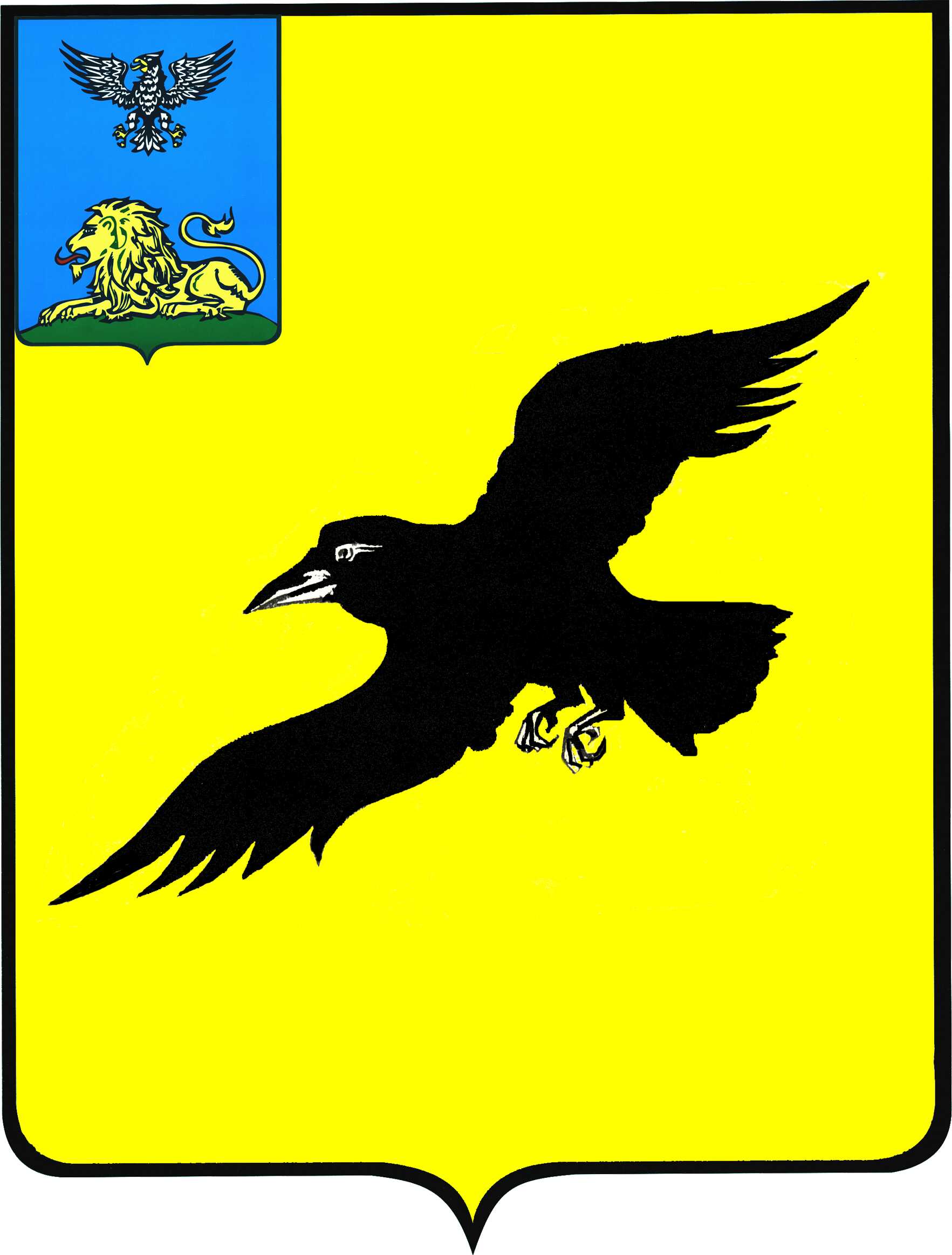 Б е л г о р о д с к а я   о б л а с т ьАДМИНИСТРАЦИЯ ГРАЙВОРОНСКОГО ГОРОДСКОГО ОКРУГАПОСТАНОВЛЕНИЕГрайворон«__20_ »  _октября_ 2022_ г.								№ _727_В соответствии с федеральными законами от 06 октября 2003 года 
№131-ФЗ «Об общих принципах организации местного самоуправления 
в Российской Федерации», от 23 ноября 2009 года №261-ФЗ 
«Об энергосбережении и о повышении энергетической эффективности 
и о внесении изменений в отдельные законодательные акты Российской Федерации», Бюджетным кодексом Российской Федерации, приказом департамента жилищно-коммунального хозяйства Белгородской области 
от 27 декабря 2021 года № 260 «Об утверждении лимитов потребления электрической, тепловой энергии, газа, водопотребления и водоотведения 
на 2022 год», в целях обеспечения контроля за объемами потребления энергоресурсов и своевременности расчетов с энергоснабжающими предприятиями за топливно-энергетические ресурсы и воду муниципальными учреждениями городского округа в 2022-2024 годах постановляю: 1.	Утвердить прилагаемые лимиты потребления энергоресурсов 
(газ, электроэнергия, тепловая энергия, водопотребление, водоотведение, вывоз ЖБО, ТКО) на 2022 (приложение №1), 2023 (приложение №2), 
2024 (приложение №3) годы с учетом плановой экономии топливно-энергетических ресурсов и воды в натуральном выражении 
на 2022, 2023, 2024 годы в разрезе потребителей.2.	Управлению по строительству, транспорту, жилищно-коммунальному хозяйству и ТЭК администрации Грайворонского городского округа (Твердун Р.Г.) ежемесячно производить проверку фактического потребления энергоресурсов с представлением в комитет финансов и налоговой политики администрации Грайворонского городского округа (Ягич И.Н.) реестров на оплату.3.	Опубликовать настоящее постановление в газете «Родной край»                      и сетевом издании «Родной край 31» (rodkray31.ru), разместить на официальном сайте органов местного самоуправления Грайворонского городского округа (graivoron.ru).4.	Признать утратившим силу постановление администрации Грайворонского городского округа от 19 февраля 2021 года № 85 
«Об утверждении лимитов потребления энергоресурсов муниципальными учреждениями Грайворонского городского округа на 2021-2023 годы».5.	Контроль за исполнением постановления возложить 
на заместителя главы администрации городского округа - начальника управления по строительству, транспорту, ЖКХ и ТЭК Р.Г. Твердуна. ЛИМИТЫ потребления энергоресурсов (газ, электроэнергия, тепловая энергия, водопотребление, водоотведение, 
вывоз ЖБО, ТКО) на 2022 год с учетом плановой экономии топливно-энергетических ресурсов и воды 
в натуральном выражении в разрезе потребителейЛИМИТЫ 
потребления газа на 2022 год по муниципальным учреждениям Грайворонского городского округаЛИМИТЫ потребления электроэнергии на 2022 год по муниципальным учреждениям Грайворонского городского округаЛИМИТЫ потребления теплоэнергии на 2022 год по муниципальным учреждениям Грайворонского городского округаЛИМИТЫ водопотребления на 2022 год по муниципальным учреждениям Грайворонского городского округаЛИМИТЫ водоотведения на 2022 год по муниципальным учреждениям Грайворонского городского округаЛИМИТЫ ЖБО на 2022 год по муниципальным учреждениям Грайворонского городского округаЛИМИТЫ ТКО на 2022 год по муниципальным учреждениям Грайворонского городского округаЛИМИТЫ потребления энергоресурсов (газ, электроэнергия, тепловая энергия, водопотребление, водоотведение, вывоз ЖБО, ТКО) на 2023 год с учетом плановой экономии топливно-энергетических ресурсов и воды в натуральном выражении в разрезе потребителейЛИМИТЫ 
потребления газа на 2023 год по муниципальным учреждениям Грайворонского городского округаЛИМИТЫпотребления электроэнергии на 2023 год по муниципальным учреждениям Грайворонского городского округаЛИМИТЫ потребления теплоэнергии на 2023 год по муниципальным учреждениям Грайворонского городского округаЛИМИТЫ 
водопотребления на 2023 год по муниципальным учреждениям Грайворонского городского округаЛИМИТЫ водоотведения на 2023 год по муниципальным учреждениям Грайворонского городского округаЛИМИТЫ ЖБО на 2023 год по муниципальным учреждениям Грайворонского городского округаЛИМИТЫ ТКО на 2023 год по муниципальным учреждениям Грайворонского городского округаЛИМИТЫ потребления энергоресурсов (газ, электроэнергия, тепловая энергия, водопотребление, водоотведение, вывоз ЖБО, ТКО) на 2024 год с учетом плановой экономии топливно-энергетических ресурсов и воды в натуральном выражении в разрезе потребителейЛИМИТЫпотребления газа на 2024 год по муниципальным учреждениям Грайворонского городского округаЛИМИТЫ потребления электроэнергии на 2024 год по муниципальным учреждениям Грайворонского городского округаЛИМИТЫ потребления теплоэнергии на 2024 год по муниципальным учреждениям Грайворонского городского округаЛИМИТЫ водопотребления на 2024 год по муниципальным учреждениям Грайворонского городского округаЛИМИТЫ водоотведения на 2024 год по муниципальным учреждениям Грайворонского городского округаЛИМИТЫЖБО на 2024 год по муниципальным учреждениям Грайворонского городского округаЛИМИТЫ ТКО на 2024 год по муниципальным учреждениям Грайворонского городского округаОб утверждении лимитов потребления энергоресурсов муниципальными учреждениями Грайворонского городского округа на 2022-2024 годыГлава администрации Г.И. БондаревПРИЛОЖЕНИЕ №1к постановлению администрации Грайворонского городского округаот «_20_» _октября_2022_ г. №_727_№ п/пНаименование потребителей Газ, куб.м. Газ, куб.м. Газ, куб.м. Газ, куб.м. Газ, куб.м. Газ, куб.м. Газ, куб.м. Газ, куб.м. Газ, куб.м. Газ, куб.м. Газ, куб.м. Газ, куб.м. Газ, куб.м. № п/пНаименование потребителей январь февраль мартапрельмай июньиюльавгустсентябрьоктябрьноябрьдекабрьитогоИТОГО по ОГУ:9130112009800750036500000405067008050600801. Администрация городского округа 2500320026001800850000055013002100149001. администрация01. с. Глотово, пер. Сосновый, дом № 1-а500500400200150000015040050028001. вечный огонь70070070070070035001. г. Грайворон, ул. Ленина, д.101а (здание военкомат)13002000150090000000400900160086001. г. Грайворон, ул. Мира, (ДОСААФ)2.Гора-Подольская территориальная администрация700700700700700000000035002.вечный огонь7007007007007003.Головчинская территориальная администрация160021001700150070000001000800800102003.администрация90014001000800100080080067003.вечный огонь70070070070070035004.Дунайская территориальная администрация15101000100070000000110023002500101104.администрация1510100010007009002000210092104.администрация2003004009005.Козинская территориальная администрация16002200210017001400000040011001250117505.администрация9001500140010007004001100125082505.вечный огонь70070070070070035006.Мокроорловская территориальная администрация60080060050050050060041006.администрация60080060050050050060041007.Новостроевская территориальная администрация620120011006000000050070080055207.администрация6201200110060050070080055208.МБУ «Спортивная школа
олимпийского резерва» г.Грайворона12630128401209411953991898119812991899181263012915123111367508.Ледовая арена г. Грайворон1091810918109181091899189811981299189918109181091810918125803Стадионг. Грайворон171219221176103500000171219971393109479.Управление культуры и молодежной политики43880334372508615356000001682027853378602002929.ДШИ с. Головчино28601452114677680015532560111479.Антоновский СМДК3400320032002560130025003000191609.Горьковский СДК  2000130011005006001300180086009.Дом культуры с.Глотово150011008005005001100130068009.Добросельский СМДК21001750120050010001400200099509.Доброивановский клуб50030020010030030030020009.Дорогощанский СМДК2860240019001000150025003500156609.Санковский СК120011001000600500800100062009.Дунайский СМДК2500280015001000100025003000143009.Порозовский ДК2000150010008008001500180094009.Ивано-Лисичанский СМДК4300350024001500150020003000182009.Косиловский ДК266021351740620112015002000117759.Казачье-Лисичанский СК16001000600400500800150064009.Козинский СМДК310020001400100080010001500108009.М. Орловский СМДК6004004001005001000100040009.Рождественский СК1200100050030030050080046009.Почаевский СМДК6500430032002000250035005000270009.Дроновский клуб150010008005007001000120067009.Ломенский СК15001200100060060011001600760010.Управление образования642004930039700244400000031400519286380032476810.МДОУ Детский сад «Капелька»10.МДОУ Головчинский детский сад «Солнышко» 47003500300023001500370045002320010.МБОУ Головчинская СОШ с УИОП70006500450030003500550070003700010.МБОУ Горьковская ООШ (п.Чапаевка)30002200200012001500232830001522810.МБОУ Добросельская  ООШ010.д/с с. Мощеное10.МБОУ Дорогощанская СОШ100010009005404007001000554010.МБОУ Дунайская ООШ110007000700040005000700090005000010.МБОУ Дунайская ООШ (с. Пороз)10.МБОУ Ивано-Лисичанская СОШ111007300730040004000700085004920010.МБОУ Косиловская ООШ32002800230016001500300043001870010.МБОУ Новостроевская ООШ600047003500220030004700600030100МБОУ Почаевская СОШ700068005000350050007000850042800МБДОУ «ДСКВ «Радуга» с.Замостье10200750042002100600011000120005300011.Управление социальной защитынаселения2000190012005000000080012001500800011.МБУСОССЗН «КЦСОН Грайворонского городского округа»200011009005000000080012001500800011.ВСЕГО:131840108677878805974913568981198129918991865700100596123521729890№ п/пНаименование потребителей Электроэнергия, кВт Электроэнергия, кВт Электроэнергия, кВт Электроэнергия, кВт Электроэнергия, кВт Электроэнергия, кВт Электроэнергия, кВт Электроэнергия, кВт Электроэнергия, кВт Электроэнергия, кВт Электроэнергия, кВт Электроэнергия, кВт Электроэнергия, кВт № п/пНаименование потребителей январь февраль мартапрельмай июньиюльавгустсентябрьоктябрьноябрьдекабрьитогоИТОГО по ОГУ:2927124531506332393120809192691967718732195652120821759244603142451.Администрация городского округа 2006917439159591550215349143411415114385147291575916109175192117111.администрация1127911279112791127911279112791127911279112791127911279122791363481.ЗАГС72072072071071030020045071072072072074001.с. Глотово, пер. Сосновый, дом № 1-а10010010010010010010010010010010010012001.гаражи (администрация)72071071071071071071071071071071072085401.г. Грайворон, ул. Ленина, д.101а (военкомат)24001700170013531200602512496580165020002400165931.г. Грайворон,ул. Мира (ДОСААФ)80080010010010010010010010080080080047001.г. Грайворон, ул. Свердлова, д.9 50050050040040040040040040050050050054001.Станция обезжелезивания35501630850850850850850850850000111301.Таможенный пост130013001300130013001300130013001300130013001300156001.Здание налоговой 40040040040040040040040040040040040048002.Безыменская территориальная администрация20520021020026518518720523020029027026472.администрация20520021020026518518720523020029027026473.Головчинская территориальная администрация6598464832230623435953090259029103135338035003400753103.администрация27022023023432521021053025550030020034843.лагерь6328442832000600032702880238023802880288032003200718264.Гора-Подольская территориальная администрация46940361439024923722521529547250157046404.администрация46940361439024923722521529547250157046405.Дорогощанская территориальная администрация24023223025015020015512513712412050124645.администрация24023223025015020015512513712412050124646.Дунайская территориальная администрация480464460200140400310250274248240100244686.администрация2402322301007020015512513712412050122346.администрация2402322301007020015512513712412050122347. Козинская территориальная администрация51047036037525022022027031052044949044447. администрация51047036037525022022027031052044949044448. Мокроорловская территориальная администрация21523017517525715616514222025520036025508. администрация21523017517525715616514222025520036025509. Новостроевская территориальная администрация25019014028013017012415521023525031024449. администрация250190140280130170124155210235250310244410. Смородинская территориальная администрация235255255325424270155075251510038356710. администрация с. Смородино235255255325424270155075251510038356711.МБУ «Спортивная школа
олимпийского резерва» г.Грайворона200146200116200416196100196350196050196596196846198170196850200066201816237952211.Ледовая арена г. Грайворон187356187356187356187356187356187356187356187356187356187356187356187356224827211.ДКС100001000010000608463345934663068308334683410000100009698011.ФОК2160216021602160216021602160216021602160216024602622011.Стадион г. Грайворон6306009005005006004505003205005502000805012.Управление культуры и молодежной политики35518313482915423235223902052520520217102439029370310603334532256512.ДШИ №1 г. Грайворона10001000100085045042545045074077010001000913512.ДШИ с. Головчино700500500290190140100170450450500500449012.Библиотека им. Пушкина494444422370240315355360350640580720529012.Детская библиотека13001220100074063060059059077078083010501010012.Чапаевская библиотека 012.Кинотеатр «Космос»2125212521251925212521252125212521252125212521252530012.Безыменский СМДК10858357356356856354854854857657001070860012.Антоновский СМДК127510751075875975975975107510751075127513751310012.Горьковский СДК  590590580420200809090190580580590458012.Дом культуры с Г-Подол012.Глотовский СДК640590490410340290290290340490490790545012.Добросельский СМДК880880880700710810580600780880880900948012.Доброивановский клуб1105100958070405080808595100198012.Дорогощанский СМДК15801080980700700600600600780880107011001067012.Санковский СК7607608004804104105701060550660650770788012.Дом культуры с. Головчино5900590049003400340034003400340038505855590059005520512.Краеведческий музей г. Грайворон3100303030002800300025002500300030003000313032003526012.Дунайский СМДК785685685485685685685685585585685755799012.Порозовский ДК450440440490190190190190290340450450411012.Ивано-Лисичанский СМДК16701470147011701170670670670107012701470157014340Ломенский ДК8908906802402402402402407307808858906945Косиловский ДК5905404705403601901902403404905405905080Казачье-Лисичанский СК7857858856856805805805807858858858859000Козинский СМДК2000950970580850620720630530880100098010710М. Орловский СМДК9858907904903402903353354856407407807100Рождественский СК3003002401901901901901901902503003002830Смородинский СДК6005904904902902902902903403404906005100Почаевский СМДК12801080975875975975975975975980975138012420Дроновский клуб7857856856856855855805807857857857858510с.Замостье (здание школы)13701370137012701370136013601370137014701470147016620Дунайская МБФ494444422370240315355360350640580720529013.Управление образования138183153498137848129339105873927956672868028120351136868147622173265147039813.МБОУ СОШ им. В.Г. Шухова 1177511775117751127587758775877587751377514850152971649514211713.МБОУ СОШ с УИОП73008300680083008300830010001000710080509120106388420813.МДОУ д/с «Капелька» 10000100001000010000100001000010000100001000010000100001000012000013.МБОУ Гора-Подольская  СОШ11600117001170011640100008350520038451050011160118001555012304513.МБОУ Безыменская  СОШ5910650056605660566029102000200055425542554265105943613.МДОУ Головчинский д/с «Солнышко»1510560053003575317533852885288039844170427543734511213.МБОУ Головчинская СОШ с УИОП219002610023500218001570012200600087002155024586225002720023173613.МБОУ Горьковская  ООШ4905540552404775321532152265224537755145490958405093413.МБОУ Добросельская  ООШ8170747074706270487038702370237033705370909090906978013.д/с с. Мощеное1000120012001200100012001000100014001400150016001470013.МБОУ Дорогощанская СОШ4440460053003850344020002000200038174440444055004582713.МБОУ Дунайская ООШ20002000163010001000100010001000170020001800250018630МБОУ Дунайская ООШ (с. Пороз)1400140014001250900900475745134013451400140013955МБОУ Ивано-Лисичанская СОШ50185018501844243868287014681810386850005009500948380МБОУ Косиловская ООШ35003500350030002200220022002200220022003500350033700МБОУ Козинская  ООШ344034403540310027402500440940450036103610480036660МБОУ Мокро-Орловская СОШ180024502450245019501890700800210022002600300024390МБОУ Новостроевская ООШ17002300171017009501050420600120019701800200017400МБОУ Смородинская СОШ27003240324031402000200020002000310037003400490035420МБОУ Почаевская СОШ140001467065006500230023502700130027006300112001650087020МБДОУ «ДСКВ «Радуга» с.Замостье69158415691572156915591559155909641569157415843083289МБДОУ ул. Мира, 61-д7200841580007215691559155915590964156915741584308465914. Управление социальной защиты населения10170101701017010170101701017010170101701017010170101701017012204014. МБУСОССЗН «КЦСОН Грайворонского городского округа»1610161016101610161016101610161016101610161016101932014. МБУСОССЗН «Козинский СРЦДН» Грайворонского городского округа85608560856085608560856085608560856085608560856010272014. Всего по бюджетным учреждениям:4132884196634282213827753555923388093136913154863726463944664106774430564608770№ п/пНаименование потребителей Теплоэнергия, Гкал Теплоэнергия, Гкал Теплоэнергия, Гкал Теплоэнергия, Гкал Теплоэнергия, Гкал Теплоэнергия, Гкал Теплоэнергия, Гкал Теплоэнергия, Гкал Теплоэнергия, Гкал Теплоэнергия, Гкал Теплоэнергия, Гкал Теплоэнергия, Гкал Теплоэнергия, Гкал № п/пНаименование потребителей январь февраль мартапрельмай июньиюльавгустсентябрьоктябрьноябрьдекабрьитогоИТОГО по ОГУ:262,5200184,1105,800001,5107,3162,6209,41233,21.Администрация городского округа 18214013581,90000082,1117,5152,7891,21.администрация134122117700000070,2100128741,21.ЗАГС5332,4000002,43,54,7241.гаражи5332,5000002,545251.Здание налоговой151212771015782. Безыменская территориальная администрация16,210,575000004,781061,42. администрация16,210,575000004,781061,43. Гора-Подольская территориальная администрация14,38,45,33,5000003,966,748,13. администрация14,38,45,33,5000003,966,748,14. Доброивановская территориальная администрация20,31513,1500001,57,214,218,694,94. администрация20,31513,1500001,57,214,218,694,95.Дорогощанская территориальная администрация17,51513,53,7000005,611,214,981,45.администрация17,51513,53,7000005,611,214,981,46. Смородинская территориальная администрация12,211,110,26,7000003,85,76,556,26. администрация12,211,110,26,7000003,85,76,556,27.МБУ «Спортивная школа
олимпийского резерва» г.Грайворона154,5155,6120,666,20000088,8133,8198,7918,27.Школа олимпийского резерва» г.Грайворона13,311,29,44000007,310,51368,77.ДКС105,7116,286,241,30000064,8102,4141,8658,47.ФОК35,528,22520,90000016,720,943,9191,18. Управление культуры и молодежной политики195,2201,2129,159,80000079,5136,1170,2971,18. ДШИ №1 г. Грайворона22,214,410,46,7000008,310,512,5858. Библиотека им. Пушкина19,81094,5000006,48,210,568,48. Дом культуры с. Головчино43,843,935,914,60000015,62529,3208,18. Краеведческий музей г.Грайворон15,515,55,52,5000003,912,518,6748. Детская библиотека13,210,39,27,2000008,510,513,372,28. Кинотеатр «Космос»30,744,224,28,8000001929,736192,68. Безыменский СМДК25,330,421,39,10000010,623,3301508. Смородинский СДК16,717,89,14,9000005,411,91580,88. Замостянский сельский ДК8,0014,704,501,50000001,804,505,00409. Управление образования1663,821610,41101,4618,8000007861291,11900,88972,329. МДОУ д/с «Капелька»33,342,334,218,80000028,13851,2245,99. МБОУ СОШ им.В.Г. Шухова 238,8222,1132740000088,7165,5283,71204,89. МБОУ СОШ с УИОП163107,285380000053,297,798,7642,89. МБОУ Гора-Подольская  СОШ263,8163,8111,363,50000091114,3194,31002МБОУ Добросельская ООШ92,4102,264,338,10000056,171,5107,1531,7МБОУ Безыменская  СОШ163,716598,264,30000070,4127,8143,5832,9МБОУ Головчинская СОШ с УИОП180226,7169,2740000098147,6247,51143МБОУ Горьковская  ООШ98,7102,358,836000004673,5132,4547,7МБОУ Дорогощанская СОШ52,861,635,230,30000035,15777,3349,3МБОУ Козинская  СОШ128,8134,598,360,90000071,5143,6257,2894,8МБОУ Мокро-Орловская СОШ102,3123,59051,60000068,6129,5146711,5МБОУ Смородинская СОШ77,680,177,64900000496685,3484,6МБДОУ ул. Мира, 61-а68,6279,147,320,30000030,359,176,6381,3210. Управление социальной защиты населения57,962,2853,532,80000032,458,568365,3810. МБУСОССЗН «КЦСОН Грайворонского городского округа»000000000000010. МБУСОССЗН «Козинский СРЦДН» 57,962,2853,532,80000032,458,568365,38ВСЕГО:2333,922229,481588,7883,400001,510941782,12547,112460,20№ п/пНаименование потребителей Водопотребление, куб.м.Водопотребление, куб.м.Водопотребление, куб.м.Водопотребление, куб.м.Водопотребление, куб.м.Водопотребление, куб.м.Водопотребление, куб.м.Водопотребление, куб.м.Водопотребление, куб.м.Водопотребление, куб.м.Водопотребление, куб.м.Водопотребление, куб.м.Водопотребление, куб.м.№ п/пНаименование потребителей январь февраль мартапрельмай июньиюльавгустсентябрьоктябрьноябрьдекабрьитогоИТОГО по ОГУ:111112111111111111,5111,5110,5110,511011011013301.Администрация городского округа 98,598,598,598,598,598,598,598,598,598,598,598,511821.администрация95959595959595959595959511401.ЗАГС01.с. Глотово, пер. Сосновый, дом № 1-а01.гаражи01.г. Грайворон, ул. Ленина, д.101а (военкомат)2,52,52,52,52,52,52,52,52,52,52,52,5301.Здание налоговой111111111111122. Здание г.Грайворон (Ленина, 32) 222222222222242. Здание г.Грайворон (Ленина, 32)222222222222243. Безыменская территориальная администрация222222222222243. - администрация222222222222244.Головчинская территориальная администрация00000000000004.администрация05.Гора-Подольская территориальная администрация555555555555605.администрация555555555555606.Козинская территориальная администрация111111111111126.- администрация111111111111127. Новостроевская территориальная администрация1,51,51,51,51,522221,51,51,5207. - администрация1,51,51,51,51,522221,51,51,5208. Смородинская территориальная администрация232222211111208. администрация с. Смородино232222211111209. МБУ «Спортивная школа
олимпийского резерва» г.Грайворона42241746641642441137736238944043247850349. Ледовая арена г. Грайворон29326729328429328429329328429328429334549. ДСК10012114110099905250909010013411679. ФОК2020252222222210105040152789. Стадион г. Грайворон9971010151095783613510.Управление культурыи молодежной политики133156126125109122113130104113123109146310.ДШИ №1 г. Грайворона7888865558888410.ДШИ с. Головчино4323111113232510.Дом культуры с. Головчино20202020202020202020202024010.Краеведческий музей г. Грайворон5555555555556010.Библиотека им. Пушкина3333333334554110.Детская библиотека5577447742135610.Кинотеатр «Космос»35402330203530452020222034010.Безыменский СМДК9788565556757610.Антоновский СМДК129988888589810010.Ивано-Лисичанский СМДК10402015151515152020281522810.Казачье-Лисичанский СК 1111111111111210.Косиловский СМДК010.Дом культуры с Г.Подол010.Глотовский СДК32424312221329Дорогощанский СМДК0Козинский СМДК11222222221120М. Орловский СМДК0Смородинский СДК43322212223329Рождественский СК0Почаевский СМДК66666666666672Дроновский клуб11111111111112с.Замостье (здание школы)61222211122120Порозовский СК1122221111111611.Управление образования17941935162016211410108489695411771566196717251774911.МБОУ СОШ им. В.Г.Шухова 300500200255315160125143315365645360368311.МБОУ СОШ с УИОП851208510010088501579125116140110311.МДОУ д/с «Капелька»270330350339154120130150180170250250269311.МБОУ Гора-Подольская  СОШ33015018022013014511513535280200176209611.МДОУ Головчинский д/с «Солнышко»8512085505050505050505014083011.МБОУ Головчинская СОШ с УИОП150140140100100100707070100130150132011.МБОУ Горьковская  ООШ50306050955030505020202853311.д/с с. Мощеное000000000000011.дошкольная группа МБОУ Горьковская ООШ (п.Чапаевка)10101010101010101010101012011.МБОУ Безыменская СОШ506560503040151022301303053211.МБОУ Добросельская ООШ011.МБОУ Дорогощанская СОШ011.МБОУ Дунайская ООШ011.МБОУ Дунайская ООШ (с.Пороз)10101010101010101010103014011.МБОУ Ив.Лисичанская СОШ456565656540405060606060675МБОУ Косиловская ООШ0МБОУ Козинская  СОШ827050373331313131313131489МБОУ М.Орловская СОШ353535404040202045454550450МБОУ Новостроевкая ООШ505050503810101010101010308МБОУ Смородинская СОШ323030353030304050505050457МБОУ Почаевская СОШ101010101010101010101010120МБДОУ «ДСКВ «Радуга» с.Замостье100100100100100505050501001001001000МБДОУ ул. Мира, 61-д100100100100100100100100100100100100120012.Управление социальной защиты населения72727272727272727272727286412.МБУСОССЗН «КЦСОН Грайворонского городского округа»12121212121212121212121214412.МБУСОССЗН «Козинский социально-реабилитационный
 центр для несовершеннолетних» Грайворонского городского округа606060606060606060606060720ВСЕГО:253226922395234521261800,515701628,51852,523012704249426440№ п/пНаименование потребителей Водоотведение, куб.м.Водоотведение, куб.м.Водоотведение, куб.м.Водоотведение, куб.м.Водоотведение, куб.м.Водоотведение, куб.м.Водоотведение, куб.м.Водоотведение, куб.м.Водоотведение, куб.м.Водоотведение, куб.м.Водоотведение, куб.м.Водоотведение, куб.м.Водоотведение, куб.м.№ п/пНаименование потребителей январь февраль мартапрельмай июньиюльавгустсентябрьоктябрьноябрьдекабрьитого1.Администрация городского округа 00000000000001.администрация01.ЗАГС02.МБУ «Спортивная школа
олимпийского резерва» г.Грайворона10813814416717415011812111415413312316442.Стадион г. Грайворон02.Ледовая арена г. Грайворон02.ДКС82112118119126102818477831079711882.ФОК2626264848483737377126264563.Управление культуры и молодежной политики98,771,766,363,762,764,562,685,263,861,869,459,4829,83.ДШИ №1 г. Грайворона3,71,21,21,21,2113315,61,824,93.ДШИ с. Головчино03.Библиотека им. Пушкина40,50,50,520,521,50,524,52,5213.Детская библиотека7441,541,62,72,30,80,31,129,33.Дом культуры с. Головчино272727,6282828282828282727331,63.Краеведческий музей г. Грайворон1010101010101010101010101203.Кинотеатр «Космос»5426232020212040202022173033.Безыменский СМДК03.Антоновский СМДК03.Дом культуры с Г-Подол03.Глотовский СДК03.Дорогощанский СМДК03.Козинский СМДК0М. Орловский СМДК0Смородинский СДК0Рождественский СК0Почаевский СМДК0Дроновский клуб04.Управление образования601,2767,3557,2534,2691653416486,6701,8851,11044767,88071,24.МБОУ СОШ им.В.Г. Шухова 26844322423429721412213430534256432934764.МБОУ СОШ с УИОП39,249,354,267,264562161,658,8107,52981,26894.МДОУ д/с «Капелька»04.МБОУ Гора-Подольская  СОШ04.МДОУ Головчинский д/с «Солнышко» 04.МБОУ Головчинская СОШ с УИОП1401601531401681358010216017017017017484.МБОУ Горьковская  ООШ04.Дошкольная группа МБОУ «Горьковская ООШ» (п.Чапаевка)04.МБОУ Безыменская  СОШ39393941316719516387136626744.МБОУ Добросельская  ООШ04.МБОУ Дунайская ООШ (с. Пороз)04.МБОУ Ив.Лисичанская СОШ04.МБОУ Косиловская ООШ04.МБОУ Козинская СОШ95566732313124181544,64525,6484,24.МБОУ М.Орловская СОШ04.МБОУ Новостроевская ООШ04.МБОУ Смородинская СОШ04.МБОУ Почаевская СОШ04.МБДОУ ул. Мира, 61-д2020202010015015012010010010010010005.Управление социальной защиты населения5555555555555555555555506555.МБУСОССЗН «Козинский социально-реабилитационный
 центр для несовершеннолетних» Грайворонского городского округа555555555555555555555550655ВСЕГО:862,91032822,5819,9982,7922,5651,6747,8934,61121,91301,41000,211200№ п/пНаименование потребителей ЖБО, куб.м.ЖБО, куб.м.ЖБО, куб.м.ЖБО, куб.м.ЖБО, куб.м.ЖБО, куб.м.ЖБО, куб.м.ЖБО, куб.м.ЖБО, куб.м.ЖБО, куб.м.ЖБО, куб.м.ЖБО, куб.м.ЖБО, куб.м.№ п/пНаименование потребителей январь февраль мартапрельмай июньиюльавгустсентябрьоктябрьноябрьдекабрьитогоИТОГО по ОГУ:16,216,217,11716,31715,61615,615,515,515,5193,51. Администрация городского округа 141414,914,914,214,914,214,914,514,914,914,9175,21. администрация121212,912,912,212,912,212,912,512,912,912,9151,21. с. Глотово, пер. Сосновый, дом № 1-а01. гаражи111111111111121. г. Грайворон, ул. Ленина, д.101а ( военкомат)111111111111122.Головчинская территориальная администрация00000000000002.администрация03.Гора-Подольская территориальная администрация00000000000003.администрация04.Дунайская территориальная администрация00000000000004.администрация5.Дорогощанская территориальная администрация0,60,60,60,60,60,60,60,60,60,60,60,67,25.администрация0,60,60,60,60,60,60,60,60,60,60,60,67,26.Смородинская территориальная администрация1,61,61,61,51,51,50,80,50,500011,16.администрацияс. Смородино1,61,61,61,51,51,50,80,50,511,17.МБУ «Спортивная школа
олимпийского резерва» г.Грайворона3747571571571373742475757528847.Стадион г. Грайворон777777777777847.Ледовая арена г. Грайворон3040501501501303035405050458008.Управление культуры и молодежной политики00007,207,20003,60188.ДШИ №1 г. Грайворона08.ДШИ с. Головчино08.с.Замостье (здание школы)08.Антоновский СМДК7,27,214,48.Глотовский СДК08.Дорогощанский СМДК08.Козинский СМДК3,63,68.М. Орловский СМДК08.Почаевский СМДК08.Дроновский клуб09.Управление образования234169,2244,8226,8147,6180144115,2190,8169,2212,4212,42246,49.МДОУ д/с «Капелька»43,250,461,257,625,239,621,632,443,21861,214,44689.МБОУ СОШ с УИОП28,814,414,414,421,67,214,47,27221,614,428,8259,29.МБОУ СОШ им. В.Г. Шухова10,810,83,63,63,63,63,63,63,67,23,63,661,29.МБОУ Гора-Подольская  СОШ3,63,63,63,63,63,63,63,63,63,63,63,643,29.МДОУ Головчинский д/с «Солнышко» 3,63,63,63,63,63,63,63,63,63,63,63,643,29.МБОУ Горьковская ООШ14,410,810,87,210,83,614,47,27,27,27,214,4115,29.МБОУ Козинская СОШ3,63,63,63,63,63,63,63,63,63,63,63,643,29.МБОУ М.Орловская СОШ3,63,63,63,63,63,63,63,63,63,63,63,643,2МБОУ Смородинская СОШ3,63,63,63,63,63,63,63,63,63,63,63,643,2д/с с. Мощеное3,63,63,63,63,63,63,63,63,63,63,63,643,2МБОУ Почаевская СОШ3,63,63,63,63,63,63,63,63,63,63,63,643,2дошкольная группа МБОУ Горьковской ООШ (п.Чапаевка)3,63,63,63,63,63,63,63,63,63,63,63,643,2МБОУ Дорогощанская СОШ21,67,23,610,87,214,43,67,27,214,47,23,6108МБОУ Ив.Лисичанская СОШ21,63,6181818183,63,63,63,63,636151,2МБОУ Дунайская ООШ3,63,63,63,63,63,63,63,63,63,63,63,643,2МБОУ Дунайская ООШ (с. Пороз)3,63,63,63,63,63,63,63,63,63,63,63,643,2МБОУ Косиловская ООШ7,23,63,67,210,83,67,23,63,63,67,23,664,8МБОУ Добросельская ООШ39,621,682,861,23,643,228,83,63,646,861,261,2457,2МБОУ Новостроевкая ООШ3,63,63,63,63,63,63,63,63,63,63,63,643,2МБДОУ «ДСКВ «Радуга» с.Замостье3,63,63,63,63,63,63,63,63,63,63,63,643,2МБДОУ ул. Мира, 61-д3,63,63,63,63,63,63,63,63,63,63,63,643,210.Управление социальной защиты населения0077007,27,307,307,443,210.МБУСОССЗН «КЦСОН Грайворонского городского округа»777,27,37,37,443,210.МБУСОССЗН «Козинский социально-реабилитационный
 центр для несовершеннолетних» Грайворонского городского округа0№ п/пНаименование потребителей ТКО, куб.м.ТКО, куб.м.ТКО, куб.м.ТКО, куб.м.ТКО, куб.м.ТКО, куб.м.ТКО, куб.м.ТКО, куб.м.ТКО, куб.м.ТКО, куб.м.ТКО, куб.м.ТКО, куб.м.ТКО, куб.м.№ п/пНаименование потребителей январь февраль мартапрельмай июньиюльавгустсентябрьоктябрьноябрьдекабрьитогоИТОГО по ОГУ:14,2212,5312,6213,3313,0212,5312,6312,5211,7311,7211,3311,32149,51.Администрация городского округа 6,375,385,375,385,375,385,385,375,385,375,385,3765,51.администрация3,752,752,752,752,752,752,752,752,752,752,752,75341.избирательная комиссия0,250,250,250,250,250,250,250,250,250,250,250,2531.управление по ст-ву, транспорту, ЖКХ и ТЭК0,250,250,250,250,250,250,250,250,250,250,250,2531.ЕДДС0,250,250,250,250,250,250,250,250,250,250,250,2531.АХЧ0,250,250,250,250,250,250,250,250,250,250,250,2531.Центр бухгалтерского учета и отчетности0,250,250,250,250,250,250,250,250,250,250,250,2531.с. Глотово, пер. Сосновый, дом № 1-а01.гаражи111111111111121.г. Грайворон, ул. Ленина, д.101а
(военкомат)0,370,380,370,380,370,380,380,370,380,370,380,374,52.Здание г.Грайворон (Ленина, 32)0,350,350,350,350,350,350,350,350,350,350,350,354,22.Здание г.Грайворон (Ленина, 32)0,350,350,350,350,350,350,350,350,350,350,350,354,23.Безыменская территориальная администрация0,70,60,60,70,70,60,60,60,70,70,60,67,73.администрация0,70,60,60,70,70,60,60,60,70,70,60,67,74.Головчинская территориальная администрация0,70,60,60,70,70,60,60,60,70,70,70,67,84.администрация0,70,60,60,70,70,60,60,60,70,70,70,67,85.Гора-Подольская территориальная администрация0,70,60,60,70,70,60,60,60,70,70,70,67,85.администрация0,70,60,60,70,70,60,60,60,70,70,70,67,86.Горьковская территориальная администрация0,250,250,250,250,250,250,250,250,250,250,250,2536.администрация0,250,250,250,250,250,250,250,250,250,250,250,2537.Доброивановская территориальная администрация0,250,250,250,250,250,250,250,250,250,250,250,2537.администрация0,250,250,250,250,250,250,250,250,250,250,250,2538. Дорогощанская территориальная администрация0,70,60,70,80,80,70,70,70,80,80,80,78,88. администрация0,70,60,70,80,80,70,70,70,80,80,80,78,89.Дунайская территориальная администрация0,80,70,70,80,70,70,70,70,80,80,70,88,99.администрация0,80,70,70,80,70,70,70,70,80,80,70,88,910.Ивано-Лисичанская территориальная администрация0,450,450,450,450,450,450,450,450,450,450,450,455,410.администрация с. Косилово0,450,450,450,450,450,450,450,450,450,450,450,455,411.Козинсккая территориальная администрация0,30,30,30,30,30,30,30,30,30,30,30,33,611.администрация0,30,30,30,30,30,30,30,30,30,30,30,33,612.Мокроорловская территориальная администрация 0,70,60,60,70,70,60,60,60,70,70,60,77,812.администрация0,70,60,60,70,70,60,60,60,70,70,60,77,813.Новостроевская территориальная администрация0,80,70,70,80,60,60,70,60,70,70,60,78,213.администрация0,80,70,70,80,60,60,70,60,70,70,60,70,814.Смородинская территориальная администрация1,51,51,51,51,51,51,51,500001214.администрация с. Смородино1,51,51,51,51,51,51,51,51215.МБУ «Спортивная школа
олимпийского резерва» г.Грайворона14151517171717171714141318715.Стадион г. Грайворон2222222222222415.Ледовая арена г. Грайворон3334444443334215.ДКС6777777776657915.ФОК3334444443334216.Управление культуры и молодежной политики108616464777766,5797764,564,576878,516.ДШИ №1 г. Грайворона3333333333333616.ДШИ с. Головчино3333333333333616.Библиотека им. Пушкина2222223322222616.Детская библиотека2222223322222616.Чапаевская библиотека 016.Кинотеатр «Космос»2111221221121816.Безыменский СМДК2,512,52,52,52,52,52,52,52,52,52,528,516.Антоновский СМДК2,512,52,52,52,52,52,52,52,52,52,528,516.Горьковский СДК  2111221221121816.Дом культуры с Г-Подол016.Дом культуры с. Головчино12,512,512,512,512,512,512,512,512,512,512,511148,516.Краеведческий музей г. Грайворон2,52222,52,522,52,5222,52716.с.Замостье (здание школы)2,52222,52,522,52,5222,52716.Глотовский СДК2,52222,52,522,52,5222,52716.Добросельский СМДК2,52222,52,522,52,5222,52716.Доброивановский клуб2,52222,52,52,52,52,5222,527,516.Дорогощанский СМДК32222,52,522,52,5222,527,516.Санковский СК4111221221122016.Дунайский СМДК52222,52,522,52,5222,529,516.Порозовский ДК52222,52,522,52,5222,529,516.Ивано-Лисичанский СМДК52222,52,522,52,5222,529,516.Ломенский ДК4111221221122016.Косиловский ДК52222,52,522,52,5222,529,516.Казачье-Лисичанский СК4111221221122016.Козинский СМДК52,52,52,52,52,52,52,52,52,52,52,532,516.М. Орловский СМДК52222,52,522,52,5222,529,5Рождественский СК41112212211220Смородинский СДК52222,52,522,52,5222,529,5Почаевский СМДК63333333333339Дроновский клуб41112212211220МКУ «ЦМИ»0,50,50,51,517.Управление образования10695106117104110102103118,125129,125105,125104,125130017.МБОУ СОШ им. В.Г. Шухова 78119979139149911417.МБОУ СОШ с УИОП71113129117791881012217.МДОУ д/с «Капелька»5465557574656417.МБОУ Гора-Подольская  СОШ15121214141514171519111517317.МБОУ Безыменская  СОШ4343233233433717.МДОУ Головчинскийд/с «Солнышко»6666666666667217.МБОУ Головчинская СОШ с УИОП127510675799478817.МБОУ Горьковская ООШ1122232122222217.дошкольная группа МБОУ Горьковская ООШ (п.Чапаевка)1122232122222217.МБОУ Добросельская  ООШ5424563155524717.МБОУ Дорогощанская СОШ6656655457576717.МБОУ Дунайская ООШ1111111152232017.МБОУ Дунайская ООШ – д/с (с. Пороз)3333333332333517.д/с с. Мощеное22222222222225,717.МБОУ Ив.Лисичанская СОШ3323433223333417.МБОУ Косиловская СОШ4534554454455217.МБОУ Козинская  СОШ3234552256524417.МБОУ М.Орловская СОШ4222223352233217.МБОУ Новостроевская ООШ4233443443344117.МБОУ Смородинская СОШ111111112,72,72,72,718,817.МБОУ Почаевская СОШ2323113321222517.МБДОУ «ДСКВ «Радуга» с.Замостье5489567756737217.МБДОУ ул. Мира, 61-д5489567756737218.Управление социальной защиты населения11,511,511,511,510,7511,510,7512,2510,7511,510,7510,7513518.МБУСОССЗН «КЦСОН Грайворонского городского округа»2,52,52,52,51,752,51,753,251,752,51,751,752718.МБУСОССЗН «Козинский социально-реабилитационный
 центр для несовершеннолетних» Грайворонского городского округа999999999999108Всего по бюджетным учреждениям:253,72195,03209,12222,83221,77228,03208,88223,77234,605231,345206,205215,6952651ПРИЛОЖЕНИЕ №2к постановлению администрации Грайворонского городского округаот «_20_» _октября_2022_ г. №_727_№ п/пНаименование потребителей Газ, куб.м. Газ, куб.м. Газ, куб.м. Газ, куб.м. Газ, куб.м. Газ, куб.м. Газ, куб.м. Газ, куб.м. Газ, куб.м. Газ, куб.м. Газ, куб.м. Газ, куб.м. Газ, куб.м. № п/пНаименование потребителей январь февраль мартапрельмай июньиюльавгустсентябрьоктябрьноябрьдекабрьитогоИТОГО по ОГУ:63308400700047008500000405067008050460801.Администрация городского округа 1800250019001100150000055013002100114001.администрация01.с. Глотово, пер. Сосновый, дом № 1-а500500400200150000015040050028001.вечный огонь01.г. Грайворон, ул. Ленина, д.101а (здание военкомат)13002000150090000000400900160086001.г. Грайворон, ул. Мира, (ДОСААФ)2.Гора-Подольская территориальная администрация00000000000002.вечный огонь3. Головчинская территориальная администрация9001400100080000000100080080067003. администрация90014001000800100080080067003. вечный огонь04.Дунайская территориальная администрация15101000100070000000110023002500101104.администрация1510100010007009002000210092104.администрация2003004009005.Козинская территориальная администрация90015001400100070000004001100125082505.администрация9001500140010007004001100125082505.вечный огонь06.Мокроорловская территориальная администрация60080060050050050060041006.администрация60080060050050050060041007.Новостроевская территориальная администрация620120011006000000050070080055207.администрация6201200110060050070080055208.МБУ «Спортивная школа
олимпийского резерва» г.Грайворона1333313543127971265610621105181051510621106211333313618130141451908.Ледовая арена г. Грайворон116211162111621116211062110518105151062110621116211162111621134243Стадион г. Грайворон171219221176103500000171219971393109479.Управление культуры и молодежной политики43880334372508615356000001682027853378602002929.ДШИ с. Головчино28601452114677680015532560111479.Антоновский СМДК3400320032002560130025003000191609.Горьковский СДК  2000130011005006001300180086009.Дом культуры с.Глотово150011008005005001100130068009.Добросельский СМДК21001750120050010001400200099509.Доброивановский клуб50030020010030030030020009.Дорогощанский СМДК2860240019001000150025003500156609.Санковский СК120011001000600500800100062009.Дунайский СМДК2500280015001000100025003000143009.Порозовский ДК2000150010008008001500180094009.Ивано-Лисичанский СМДК4300350024001500150020003000182009.Косиловский ДК266021351740620112015002000117759.Казачье-Лисичанский СК16001000600400500800150064009.Козинский СМДК310020001400100080010001500108009.М. Орловский СМДК6004004001005001000100040009.Рождественский СК1200100050030030050080046009.Почаевский СМДК6500430032002000250035005000270009.Дроновский клуб150010008005007001000120067009.Ломенский СК15001200100060060011001600760010.Управление образования642004930039700244400000031400519286380032476810.МДОУ Детский сад «Капелька»10.МДОУ Головчинский детский сад «Солнышко» 47003500300023001500370045002320010.МБОУ Головчинская СОШ с УИОП70006500450030003500550070003700010.МБОУ Горьковская ООШ (п.Чапаевка)30002200200012001500232830001522810.МБОУ Добросельская  ООШ010.д/с с. Мощеное10.МБОУ Дорогощанская СОШ100010009005404007001000554010.МБОУ Дунайская ООШ110007000700040005000700090005000010.МБОУ Дунайская ООШ  (с. Пороз)10.МБОУ Ивано-Лисичанская СОШ111007300730040004000700085004920010.МБОУ Косиловская ООШ32002800230016001500300043001870010.МБОУ Новостроевская ООШ60004700350022003000470060003010010.МБОУ Почаевская СОШ700068005000350050007000850042800МБДОУ «ДСКВ «Радуга» с.Замостье10200750042002100600011000120005300011.Управление социальной защиты населения2000190012005000000080012001500800011.МБУСОССЗН «КЦСОН Грайворонского городского округа»2000110090050000000800120015008000ВСЕГО:1297431065808578357652114711051810515106211062166403101299124224724330№ п/пНаименование потребителей Электроэнергия, кВт Электроэнергия, кВт Электроэнергия, кВт Электроэнергия, кВт Электроэнергия, кВт Электроэнергия, кВт Электроэнергия, кВт Электроэнергия, кВт Электроэнергия, кВт Электроэнергия, кВт Электроэнергия, кВт Электроэнергия, кВт Электроэнергия, кВт № п/пНаименование потребителей январь февраль мартапрельмай июньиюльавгустсентябрьоктябрьноябрьдекабрьитогоИТОГО по ОГУ:2927124531359232393120809192691967718732195652120821759244602995351.Администрация городского округа 2006917439159591550215349143411415114385147291575916109175192117111.администрация1127911279112791127911279112791127911279112791127911279122791363481.ЗАГС72072072071071030020045071072072072074001.с. Глотово, пер. Сосновый, дом № 1-а10010010010010010010010010010010010012001.гаражи (администрация)72071071071071071071071071071071072085401.г. Грайворон, ул. Ленина, д.101а (военкомат)24001700170013531200602512496580165020002400165931.г. Грайворон, ул. Мира, (ДОСААФ)80080010010010010010010010080080080047001.г. Грайворон ул. Свердлова, д.9 50050050040040040040040040050050050054001.Станция обезжелезивания35501630850850850850850850850000111301.Таможенный пост130013001300130013001300130013001300130013001300156001.Здание налоговой 40040040040040040040040040040040040048002.Безыменская территориальная администрация20520021020026518518720523020029027026472.администрация20520021020026518518720523020029027026473.Головчинская территориальная администрация6598464817520623435953090259029103135338035003400606003.администрация27022023023432521021053025550030020034843.лагерь6328442817290600032702880238023802880288032003200571164.Гора-Подольская территориальная администрация4694036143902492372252152954725015704640администрация46940361439024923722521529547250157046405.Дорогощанская территориальная администрация24023223025015020015512513712412050124645.администрация24023223025015020015512513712412050124646.Дунайская территориальная администрация480464460200140400310250274248240100244686.администрация2402322301007020015512513712412050122346.администрация2402322301007020015512513712412050122347.Козинская территориальная администрация51047036037525022022027031052044949044447.администрация51047036037525022022027031052044949044448.Мокроорловская территориальная администрация21523017517525715616514222025520036025508.администрация21523017517525715616514222025520036025509.Новостроевская территориальная администрация25019014028013017012415521023525031024449.администрация250190140280130170124155210235250310244410.Смородинская территориальная администрация235255255325424270155075251510038356710.администрация с. Смородино235255255325424270155075251510038356711.МБУ «Спортивная школа
олимпийского резерва» г.Грайворона200146200116200416196100196350196050196596196846198170196850200066201816237952211.Ледовая арена г. Грайворон187356187356187356187356187356187356187356187356187356187356187356187356224827211.ДКС100001000010000608463345934663068308334683410000100009698011.ФОК2160216021602160216021602160216021602160216024602622011.Стадион г. Грайворон6306009005005006004505003205005502000805012.Управление культуры и молодежной политики35518313482915423235223902052520520217102439029370310603334532256512.ДШИ №1г. Грайворона10001000100085045042545045074077010001000913512.ДШИ с. Головчино700500500290190140100170450450500500449012.Библиотека им. Пушкина494444422370240315355360350640580720529012.Детская библиотека13001220100074063060059059077078083010501010012.Чапаевская библиотека 012.Кинотеатр «Космос»2125212521251925212521252125212521252125212521252530012.Безыменский СМДК10858357356356856354854854857657001070860012.Антоновский СМДК127510751075875975975975107510751075127513751310012.Горьковский СДК  590590580420200809090190580580590458012.Дом культуры с. Г-Подол012.Глотовский СДК640590490410340290290290340490490790545012.Добросельский СМДК880880880700710810580600780880880900948012.Доброивановский клуб1105100958070405080808595100198012.Дорогощанский СМДК15801080980700700600600600780880107011001067012.Санковский СК7607608004804104105701060550660650770788012.Дом культуры с. Головчино5900590049003400340034003400340038505855590059005520512.Краеведческий музей г. Грайворон3100303030002800300025002500300030003000313032003526012.Дунайский СМДК785685685485685685685685585585685755799012.Порозовский ДК450440440490190190190190290340450450411012.Ивано-Лисичанский СМДК1670147014701170117067067067010701270147015701434012.Ломенский ДК890890680240240240240240730780885890694512.Косиловский ДК590540470540360190190240340490540590508012.Казачье-Лисичанский СК785785885685680580580580785885885885900012.Козинский СМДК2000950970580850620720630530880100098010710М. Орловский СМДК9858907904903402903353354856407407807100Рождественский СК3003002401901901901901901902503003002830Смородинский СДК6005904904902902902902903403404906005100Почаевский СМДК12801080975875975975975975975980975138012420Дроновский клуб7857856856856855855805807857857857858510с.Замостье (здание школы)13701370137012701370136013601370137014701470147016620Дунайская МБФ494444422370240315355360350640580720529013.Управление образования138183153498137848129339105873927956672868028120351136868147622173265147039813.МБОУ СОШ им. В.Г. Шухова 1177511775117751127587758775877587751377514850152971649514211713.МБОУ СОШ с УИОП73008300680083008300830010001000710080509120106388420813.МДОУ д/с «Капелька» 10000100001000010000100001000010000100001000010000100001000012000013.МБОУ Гора-Подольская  СОШ11600117001170011640100008350520038451050011160118001555012304513.МБОУ Безыменская  СОШ5910650056605660566029102000200055425542554265105943613.МДОУ Головчинский д/с «Солнышко»1510560053003575317533852885288039844170427543734511213.МБОУ Головчинская СОШ с УИОП219002610023500218001570012200600087002155024586225002720023173613.МБОУ Горьковская  ООШ4905540552404775321532152265224537755145490958405093413.МБОУ Добросельская  ООШ8170747074706270487038702370237033705370909090906978013.д/с с. Мощеное1000120012001200100012001000100014001400150016001470013.МБОУ Дорогощанская СОШ4440460053003850344020002000200038174440444055004582713.МБОУ Дунайская ООШ2000200016301000100010001000100017002000180025001863013.МБОУ Дунайская ООШ (с. Пороз)140014001400125090090047574513401345140014001395513.МБОУ Ивано-Лисичанская СОШ50185018501844243868287014681810386850005009500948380МБОУ Косиловская ООШ35003500350030002200220022002200220022003500350033700МБОУ Козинская  ООШ344034403540310027402500440940450036103610480036660МБОУ Мокро-Орловская СОШ180024502450245019501890700800210022002600300024390МБОУ Новостроевская ООШ17002300171017009501050420600120019701800200017400МБОУ Смородинская СОШ27003240324031402000200020002000310037003400490035420МБОУ Почаевская СОШ140001467065006500230023502700130027006300112001650087020МБДОУ «ДСКВ «Радуга» с.Замостье69158415691572156915591559155909641569157415843083289МБДОУ ул. Мира, 61-д7200841580007215691559155915590964156915741584308465914. Управление социальной защиты населения10170101701017010170101701017010170101701017010170101701017012204014. МБУСОССЗН «КЦСОН Грайворонского городского округа»1610161016101610161016101610161016101610161016101932014. МБУСОССЗН «Козинский СРЦДН» Грайворонского городского округа856085608560856085608560856085608560856085608560102720Всего по бюджетным учреждениям:4132884196634135113827753555923388093136913154863726463944664106774430564594060№ п/пНаименование потребителей Теплоэнергия, Гкал Теплоэнергия, Гкал Теплоэнергия, Гкал Теплоэнергия, Гкал Теплоэнергия, Гкал Теплоэнергия, Гкал Теплоэнергия, Гкал Теплоэнергия, Гкал Теплоэнергия, Гкал Теплоэнергия, Гкал Теплоэнергия, Гкал Теплоэнергия, Гкал Теплоэнергия, Гкал № п/пНаименование потребителей январь февраль мартапрельмай июньиюльавгустсентябрьоктябрьноябрьдекабрьитогоИТОГО по ОГУ:262,5200184,1105,800001,5107,3162,6209,41233,21. Администрация городского округа 18214013581,90000082,1117,5152,7891,21. администрация134122117700000070,2100128741,21. ЗАГС5332,4000002,43,54,7241. гаражи5332,5000002,545251. Здание налоговой151212771015782.Безыменская территориальная администрация16,210,575000004,781061,42.администрация16,210,575000004,781061,43.Гора-Подольская территориальная администрация14,38,45,33,5000003,966,748,13.администрация14,38,45,33,5000003,966,748,14.Доброивановская территориальная администрация20,31513,1500001,57,214,218,694,94.администрация20,31513,1500001,57,214,218,694,95. Дорогощанская территориальная администрация17,51513,53,7000005,611,214,981,45. администрация17,51513,53,7000005,611,214,981,46.Смородинская территориальная администрация12,211,110,26,7000003,85,76,556,26.администрация12,211,110,26,7000003,85,76,556,27.МБУ «Спортивная школа
олимпийского резерва» г.Грайворона154,5155,6120,666,20000088,8133,8198,7918,2Спортивный зал (здание администрации)13,311,29,44000007,310,51368,7ДКС105,7116,286,241,30000064,8102,4141,8658,4ФОК35,528,22520,90000016,720,943,9191,18.Управление культуры и молодежной политики195,2201,2129,159,80000079,5136,1170,2971,18.ДШИ №1 г. Грайворона22,214,410,46,7000008,310,512,5858.Библиотека им. Пушкина19,81094,5000006,48,210,568,48.Дом культуры с. Головчино43,843,935,914,60000015,62529,3208,18.Краеведческий музей г.Грайворон15,515,55,52,5000003,912,518,6748.Детская библиотека13,210,39,27,2000008,510,513,372,28.Кинотеатр «Космос»30,744,224,28,8000001929,736192,68.Безыменский СМДК25,330,421,39,10000010,623,3301508.Смородинский СДК16,717,89,14,9000005,411,91580,88.Замостянский сельский ДК8,0014,704,501,50000001,804,505,00409. Управление образования1663,821600,41091,4618,800000784,561291,11900,88950,889. МДОУ д/с «Капелька»33,332,324,218,80000026,663851,2224,469. МБОУ СОШ им.В.Г. Шухова 238,8222,1132740000088,7165,5283,71204,89. МБОУ СОШ с УИОП163107,285380000053,297,798,7642,89. МБОУ Гора-Подольская  СОШ263,8163,8111,363,50000091114,3194,310029. МБОУ Добросельская ООШ92,4102,264,338,10000056,171,5107,1531,79. МБОУ Безыменская  СОШ163,716598,264,30000070,4127,8143,5832,99. МБОУ Головчинская СОШ с УИОП180226,7169,2740000098147,6247,511439. МБОУ Горьковская  ООШ98,7102,358,836000004673,5132,4547,79. МБОУ Дорогощанская СОШ52,861,635,230,30000035,15777,3349,39. МБОУ Козинская СОШ128,8134,598,360,90000071,5143,6257,2894,8МБОУ Мокро-Орловская СОШ102,3123,59051,60000068,6129,5146711,5МБОУ Смородинская СОШ77,680,177,64900000496685,3484,6МБДОУ ул. Мира, 61-а68,6279,147,320,30000030,359,176,6381,3210.Управление социальной защиты57,962,2853,532,80000032,458,568365,3810.МБУСОССЗН "КЦСОН Грайворонского городского округа000000000000010.МБУСОССЗН «Козинский СРЦДН» 57,962,2853,532,80000032,458,568365,38ВСЕГО:2333,922219,481578,7883,400001,51092,561782,12547,112438,76№ п/пНаименование потребителей Водопотребление, куб.м.Водопотребление, куб.м.Водопотребление, куб.м.Водопотребление, куб.м.Водопотребление, куб.м.Водопотребление, куб.м.Водопотребление, куб.м.Водопотребление, куб.м.Водопотребление, куб.м.Водопотребление, куб.м.Водопотребление, куб.м.Водопотребление, куб.м.Водопотребление, куб.м.№ п/пНаименование потребителей январь февраль мартапрельмай июньиюльавгустсентябрьоктябрьноябрьдекабрьитогоИТОГО по ОГУ:111112111111111111,5111,5110,5110,511011011013301. Администрация городского округа 98,598,598,598,598,598,598,598,598,598,598,598,511821. администрация95959595959595959595959511401. ЗАГС01. с. Глотово, пер. Сосновый, дом № 1-а01. гаражи01. г. Грайворон, ул. Ленина, д.101а (военкомат)2,52,52,52,52,52,52,52,52,52,52,52,5301. Здание налоговой111111111111122.Здание г.Грайворон (Ленина, 32)22222222222224Здание г.Грайворон (Ленина, 32)222222222222243.Безыменская территориальная администрация222222222222243.администрация222222222222244.Головчинская территориальная администрация00000000000004.администрация05.Гора-Подольская территориальная администрация555555555555605.администрация555555555555606.Козинская территориальная администрация111111111111126.администрация111111111111127. Новостроевская территориальная администрация1,51,51,51,51,522221,51,51,5207. - администрация1,51,51,51,51,522221,51,51,5208. Смородинская территориальная администрация232222211111208. - администрация с. Смородино232222211111209.МБУ «Спортивная школа
олимпийского резерва» г.Грайворона42241746641642441137736238944043247850349.Ледовая арена г. Грайворон29326729328429328429329328429328429334549.ДСК10012114110099905250909010013411679.ФОК2020252222222210105040152789.Стадион г. Грайворон9971010151095783613510. Управление культуры и молодежной политики133156126125109122113130104113123109146310. ДШИ №1 г. Грайворона7888865558888410. ДШИ с. Головчино4323111113232510. Дом культуры с. Головчино20202020202020202020202024010. Краеведческий музей г. Грайворон5555555555556010. Библиотека им. Пушкина3333333334554110. Детская библиотека55774477421356Кинотеатр «Космос»354023302035304520202220340Безыменский СМДК97885655567576Антоновский СМДК1299888885898100Ивано-Лисичанский СМДК104020151515151520202815228Казачье-Лисичанский СК 11111111111112Косиловский СМДК0Дом культуры с Г-Подол0Глотовский СДК32424312221329Дорогощанский СМДК0Козинский СМДК11222222221120М. Орловский СМДК0Смородинский СДК43322212223329Рождественский СК0Почаевский СМДК66666666666672Дроновский клуб11111111111112с.Замостье (здание школы)61222211122120Порозовский СК1122221111111611.Управление образования17741915160016011390106487693411571546194717051750911.МБОУ СОШим. В.Г.Шухова 300500200255315160125143315365645360368311.МБОУ СОШ с УИОП851208510010088501579125116140110311.МДОУ д/с «Капелька»270330350339154120130150180170250250269311.МБОУ Гора-Подольская  СОШ33015018022013014511513535280200176209611.МДОУ Головчинский д/с «Солнышко»8512085505050505050505014083011.МБОУ Головчинская СОШ с УИОП150140140100100100707070100130150132011.МБОУ Горьковская  ООШ503060509550305050202028533д/с с. Мощеное0000000000000дошкольная группа МБОУ Горьковская ООШ (п.Чапаевка)101010101010101010101010120МБОУ Безыменская  СОШ5065605030401510223013030532МБОУ Добросельская  ООШ0МБОУ Дорогощанская СОШ0МБОУ Дунайская ООШ0МБОУ Дунайская ООШ (с.Пороз)101010101010101010101030140 МБОУ Ив.Лисичанская СОШ456565656540405060606060675МБОУ Косиловская ООШ0МБОУ Козинская  СОШ827050373331313131313131489МБОУ М.Орловская СОШ353535404040202045454550450МБОУ Новостроевкая ООШ505050503810101010101010308МБОУ Смородинская СОШ323030353030304050505050457МБОУ Почаевская СОШ101010101010101010101010120МБДОУ «ДСКВ «Радуга» с.Замостье100100100100100505050501001001001000МБДОУ ул. Мира, 61-д80808080808080808080808096012.Управление социальной защиты населения72727272727272727272727286412.МБУСОССЗН «КЦСОН Грайворонского городского округа»121212121212121212121212144МБУСОССЗН «Козинский социально-реабилитационный
 центр для несовершеннолетних» Грайворонского городского округа606060606060606060606060720ВСЕГО:251226722375232521061780,515501608,51832,522812684247426200№ п/пНаименование потребителей Водоотведение, куб.м.Водоотведение, куб.м.Водоотведение, куб.м.Водоотведение, куб.м.Водоотведение, куб.м.Водоотведение, куб.м.Водоотведение, куб.м.Водоотведение, куб.м.Водоотведение, куб.м.Водоотведение, куб.м.Водоотведение, куб.м.Водоотведение, куб.м.Водоотведение, куб.м.№ п/пНаименование потребителей январь февраль мартапрельмай июньиюльавгустсентябрьоктябрьноябрьдекабрьитого1.Администрация городского округа 00000000000001. администрация01.ЗАГС02.МБУ «Спортивная школа
олимпийского резерва» г.Грайворона10813814416717415011812111415413312316442.Стадион г. Грайворон02.Ледовая арена г. Грайворон02.ДКС82112118119126102818477831079711882.ФОК2626264848483737377126264563.Управление культуры и молодежной политики98,771,766,363,762,764,562,685,263,861,869,459,4829,83.ДШИ №1 г. Грайворона3,71,21,21,21,2113315,61,824,93.ДШИ с. Головчино03.Библиотека им. Пушкина40,50,50,520,521,50,524,52,5213.Детская библиотека7441,541,62,72,30,80,31,129,33.Дом культуры с. Головчино272727,6282828282828282727331,63.Краеведческий музей г. Грайворон1010101010101010101010101203.Кинотеатр «Космос»5426232020212040202022173033.Безыменский СМДК03.Антоновский СМДК03.Дом культуры с Г-Подол03.Глотовский СДК03.Дорогощанский СМДК03.Козинский СМДК03.М. Орловский СМДК03.Смородинский СДК03.Рождественский СК0Почаевский СМДК0Дроновский клуб04.Управление образования601,2767,3557,2534,2691653416486,6701,8851,11044767,88071,24.МБОУ СОШ им.В.Г. Шухова 26844322423429721412213430534256432934764.МБОУ СОШ с УИОП39,249,354,267,264562161,658,8107,52981,26894.МДОУ д/с «Капелька»04.МБОУ Гора-Подольская  СОШ04.МДОУ Головчинский д/с «Солнышко»04.МБОУ Головчинская СОШ с УИОП1401601531401681358010216017017017017484.МБОУ Горьковская  ООШ04.дошкольная группа МБОУ «Горьковская ООШ» (п.Чапаевка)04.МБОУ Безыменская  СОШ39393941316719516387136626744.МБОУ Добросельская  ООШ04.МБОУ Дунайская ООШ (с. Пороз)04.МБОУ Ив.Лисичанская СОШ04.МБОУ Косиловская ООШ04.МБОУ Козинская  СОШ95566732313124181544,64525,6484,24.МБОУ М.Орловская СОШ04.МБОУ Новостроевская ООШ04.МБОУ Смородинская СОШ04.МБОУ Почаевская СОШ04.МБДОУ ул. Мира, 61-д2020202010015015012010010010010010005.Управление социальной защиты населения5555555555555555555555506555.МБУСОССЗН «Козинский социально-реабилитационный
 центр для несовершеннолетних» Грайворонского городского округа555555555555555555555550655ВСЕГО:862,91032822,5819,9982,7922,5651,6747,8934,61121,91301,41000,211200№ п/пНаименование потребителей ЖБО, куб.м.ЖБО, куб.м.ЖБО, куб.м.ЖБО, куб.м.ЖБО, куб.м.ЖБО, куб.м.ЖБО, куб.м.ЖБО, куб.м.ЖБО, куб.м.ЖБО, куб.м.ЖБО, куб.м.ЖБО, куб.м.ЖБО, куб.м.№ п/пНаименование потребителей январь февраль мартапрельмай июньиюльавгустсентябрьоктябрьноябрьдекабрьитого1ИТОГО по ОГУ:16,216,217,11716,31715,61615,615,515,515,5193,51.Администрация городского округа 141414,914,914,214,914,214,914,514,914,914,9175,21.- администрация121212,912,912,212,912,212,912,512,912,912,9151,21.- с. Глотово, пер. Сосновый, дом № 1-а01.- гаражи111111111111121.г. Грайворон, ул. Ленина, д.101а (военкомат)111111111111122.Головчинская территориальная администрация00000000000002.администрация03.Гора-Подольская территориальная администрация00000000000003. администрация04.Дунайская территориальная администрация00000000000004.администрация5.Дорогощанская территориальная администрация0,60,60,60,60,60,60,60,60,60,60,60,67,25.администрация0,60,60,60,60,60,60,60,60,60,60,60,67,26.Смородинская территориальная администрация1,61,61,61,51,51,50,80,50,500011,16.администрация с. Смородино1,61,61,61,51,51,50,80,50,511,17.МБУ «Спортивная школа олимпийского резерва» г.Грайворона3747571571571373742475757528847.Стадион г. Грайворон777777777777847.Ледовая арена г. Грайворон3040501501501303035405050458008.Управление культуры и молодежной политики00007,207,20003,60188.ДШИ №1 г. Грайворона08.ДШИ с. Головчино08.с.Замостье(здание школы)08.Антоновский СМДК7,27,214,48.Глотовский СДК08.Дорогощанский СМДК08.Козинский СМДК3,63,68.М. Орловский СМДК08.Почаевский СМДК08.Дроновский клуб09.Управление образования234169,2244,8226,8147,6180144115,2190,8169,2212,4212,42246,49.МДОУ д/с «Капелька»43,250,461,257,625,239,621,632,443,21861,214,44689.МБОУ СОШ с УИОП28,814,414,414,421,67,214,47,27221,614,428,8259,29.МБОУ СОШ им. В.Г. Шухова10,810,83,63,63,63,63,63,63,67,23,63,661,29.МБОУ Гора-Подольская  СОШ3,63,63,63,63,63,63,63,63,63,63,63,643,29.МДОУ Головчинский д/с «Солнышко»3,63,63,63,63,63,63,63,63,63,63,63,643,29.МБОУ Горьковская ООШ14,410,810,87,210,83,614,47,27,27,27,214,4115,29.МБОУ Козинская СОШ3,63,63,63,63,63,63,63,63,63,63,63,643,29.МБОУ М.Орловская СОШ3,63,63,63,63,63,63,63,63,63,63,63,643,29.МБОУ Смородинская СОШ3,63,63,63,63,63,63,63,63,63,63,63,643,2д/с с. Мощеное3,63,63,63,63,63,63,63,63,63,63,63,643,2МБОУ Почаевская СОШ3,63,63,63,63,63,63,63,63,63,63,63,643,2дошкольная группа МБОУ Горьковской ООШ (п.Чапаевка)3,63,63,63,63,63,63,63,63,63,63,63,643,2МБОУ Дорогощанская СОШ21,67,23,610,87,214,43,67,27,214,47,23,6108МБОУ Ив.Лисичанская СОШ21,63,6181818183,63,63,63,63,636151,2МБОУ Дунайская ООШ3,63,63,63,63,63,63,63,63,63,63,63,643,2МБОУ Дунайская ООШ (с. Пороз)3,63,63,63,63,63,63,63,63,63,63,63,643,2МБОУ Косиловская ООШ7,23,63,67,210,83,67,23,63,63,67,23,664,8МБОУ Добросельская ООШ39,621,682,861,23,643,228,83,63,646,861,261,2457,2МБОУ Новостроевкая ООШ3,63,63,63,63,63,63,63,63,63,63,63,643,2МБДОУ «ДСКВ «Радуга» с.Замостье3,63,63,63,63,63,63,63,63,63,63,63,643,2МБДОУ ул. Мира, 61-д3,63,63,63,63,63,63,63,63,63,63,63,643,210.Управление социальной защиты населения0077007,27,307,307,443,210.МБУСОССЗН «КЦСОН Грайворонского городского округа»777,27,37,37,443,210.МБУСОССЗН «Козинский социально-реабилитационный
 центр для несовершеннолетних» Грайворонского городского округа0ВСЕГО:287,2232,4325,9407,8328,1334211180,5253,4249288,5287,33385,1№ п/пНаименование потребителей ТКО, куб.м.ТКО, куб.м.ТКО, куб.м.ТКО, куб.м.ТКО, куб.м.ТКО, куб.м.ТКО, куб.м.ТКО, куб.м.ТКО, куб.м.ТКО, куб.м.ТКО, куб.м.ТКО, куб.м.ТКО, куб.м.№ п/пНаименование потребителей январь февраль мартапрельмай июньиюльавгустсентябрьоктябрьноябрьдекабрьитого1ИТОГО по ОГУ:14,2212,5312,6213,3313,0212,5312,6312,5211,7311,7211,3311,32149,51.Администрация городского округа 6,375,385,375,385,375,385,385,375,385,375,385,3765,51.администрация3,752,752,752,752,752,752,752,752,752,752,752,75341.избирательная комиссия0,250,250,250,250,250,250,250,250,250,250,250,2531.управление по ст-ву, транспорту, ЖКХ и ТЭК0,250,250,250,250,250,250,250,250,250,250,250,2531.ЕДДС0,250,250,250,250,250,250,250,250,250,250,250,2531.АХЧ0,250,250,250,250,250,250,250,250,250,250,250,2531.Центр бухгалтерского учета и отчетности0,250,250,250,250,250,250,250,250,250,250,250,2531.с. Глотово, пер. Сосновый, дом № 1-а01.гаражи111111111111121.г. Грайворон,ул. Ленина, д.101а
 (военкомат)0,370,380,370,380,370,380,380,370,380,370,380,374,52.Здание г.Грайворон (Ленина, 32)0,350,350,350,350,350,350,350,350,350,350,350,354,22.администрация0,350,350,350,350,350,350,350,350,350,350,350,354,23.Безыменская территориальная администрация0,70,60,60,70,70,60,60,60,70,70,60,67,73.администрация0,70,60,60,70,70,60,60,60,70,70,60,67,74.Головчинская территориальная администрация0,70,60,60,70,70,60,60,60,70,70,70,67,84.администрация0,70,60,60,70,70,60,60,60,70,70,70,67,85.Гора-Подольская территориальная администрация0,70,60,60,70,70,60,60,60,70,70,70,67,85.администрация0,70,60,60,70,70,60,60,60,70,70,70,67,86.Горьковская территориальная администрация0,250,250,250,250,250,250,250,250,250,250,250,2536.администрация0,250,250,250,250,250,250,250,250,250,250,250,2537.Доброивановская территориальная администрация0,250,250,250,250,250,250,250,250,250,250,250,2537.администрация0,250,250,250,250,250,250,250,250,250,250,250,2538.Дорогощанская территориальная администрация0,70,60,70,80,80,70,70,70,80,80,80,78,88.администрация0,70,60,70,80,80,70,70,70,80,80,80,78,89.Дунайская территориальная администрация0,80,70,70,80,70,70,70,70,80,80,70,88,99. администрация0,80,70,70,80,70,70,70,70,80,80,70,88,910.Ивано-Лисичанская территориальная администрация0,450,450,450,450,450,450,450,450,450,450,450,455,410.администрация с. Косилово0,450,450,450,450,450,450,450,450,450,450,450,455,411.Козинская территориальная администрация0,30,30,30,30,30,30,30,30,30,30,30,33,611.администрация0,30,30,30,30,30,30,30,30,30,30,30,33,612.Мокроорловская территориальная администрация 0,70,60,60,70,70,60,60,60,70,70,60,77,812.администрация0,70,60,60,70,70,60,60,60,70,70,60,77,813.Новостроевская территориальная администрация0,80,70,70,80,60,60,70,60,70,70,60,78,213.администрация0,80,70,70,80,60,60,70,60,70,70,60,70,814.Смородинская территориальная администрация1,51,51,51,51,51,51,51,500001214.администрация с. Смородино1,51,51,51,51,51,51,51,51215.МБУ «Спортивная школа
олимпийского резерва» г.Грайворона14151517171717171714141318715.Стадион г. Грайворон2222222222222415.Ледовая арена г. Грайворон3334444443334215.ДКС6777777776657915.ФОК3334444443334216.Управление культуры и молодежной политики 108616464777766,5797764,564,576878,516.- ДШИ №1 г. Грайворона3333333333333616.ДШИ с. Головчино3333333333333616.Библиотека им. Пушкина2222223322222616.Детская библиотека2222223322222616.Чапаевская библиотека 016.Кинотеатр «Космос»2111221221121816.Безыменский СМДК2,512,52,52,52,52,52,52,52,52,52,528,516.Антоновский СМДК2,512,52,52,52,52,52,52,52,52,52,528,516.Горьковский СДК  2111221221121816.Дом культуры с. Г-Подол016.Дом культуры с. Головчино12,512,512,512,512,512,512,512,512,512,512,511148,516.Краеведческий музей г. Грайворон2,52222,52,522,52,5222,527с.Замостье (здание школы)2,52222,52,522,52,5222,527Глотовский СДК2,52222,52,522,52,5222,527Добросельский СМДК2,52222,52,522,52,5222,527Доброивановский клуб2,52222,52,52,52,52,5222,527,5Дорогощанский СМДК32222,52,522,52,5222,527,5Санковский СК41112212211220Дунайский СМДК52222,52,522,52,5222,529,5Порозовский ДК52222,52,522,52,5222,529,5Ивано-Лисичанский СМДК52222,52,522,52,5222,529,5Ломенский ДК41112212211220Косиловский ДК52222,52,522,52,5222,529,5Казачье-Лисичанский СК41112212211220Козинский СМДК52,52,52,52,52,52,52,52,52,52,52,532,5М. Орловский СМДК52222,52,522,52,5222,529,5Рождественский СК41112212211220Смородинский СДК52222,52,522,52,5222,529,5Почаевский СМДК63333333333339Дроновский клуб41112212211220МКУ «ЦМИ» 0,50,50,51,517.Управление образования10695106117104110102103118,125129,125105,125104,125130017.МБОУ СОШ им. В.Г. Шухова 78119979139149911417.МБОУ СОШ с УИОП71113129117791881012217.МДОУ д/с «Капелька» 5465557574656417.МБОУ Гора-Подольская  СОШ15121214141514171519111517317.МБОУ Безыменская  СОШ4343233233433717.МДОУ Головчинский д/с «Солнышко»66666666666672МБОУ Головчинская СОШ с УИОП1275106757994788МБОУ Горьковская  ООШ11222321222222Дошкольная группа МБОУ Горьковская ООШ (п.Чапаевка)11222321222222МБОУ Добросельская  ООШ54245631555247МБОУ Дорогощанская СОШ66566554575767МБОУ Дунайская ООШ11111111522320МБОУ Дунайская ООШ - д/с (с. Пороз)33333333323335д/с с. Мощеное22222222222225,7МБОУ Ив.Лисичанская СОШ33234332233334МБОУ Косиловская СОШ45345544544552МБОУ Козинская  СОШ32345522565244МБОУ М.Орловская СОШ42222233522332МБОУ Новостроевская ООШ42334434433441МБОУ Смородинская СОШ111111112,72,72,72,718,8МБОУ Почаевская СОШ23231133212225МБДОУ «ДСКВ «Радуга» с.Замостье54895677567372МБДОУ ул. Мира, 61-д5489567756737218.Управление социальной защиты населения11,511,511,511,510,7511,510,7512,2510,7511,510,7510,7513518.МБУСОССЗН «КЦСОН Грайворонского городского округа»2,52,52,52,51,752,51,753,251,752,51,751,7527МБУСОССЗН «Козинский социально-реабилитационный
 центр для несовершеннолетних»Грайворонского городского округа999999999999108Всего по бюджетным учреждениям:253,72195,03209,12222,83221,77228,03208,88223,77234,605231,345206,205215,6952651ПРИЛОЖЕНИЕ №3к постановлению администрации Грайворонского городского округаот «_20_» _октября_2022_ г. №_727_№ п/пНаименование потребителей Газ, куб.м. Газ, куб.м. Газ, куб.м. Газ, куб.м. Газ, куб.м. Газ, куб.м. Газ, куб.м. Газ, куб.м. Газ, куб.м. Газ, куб.м. Газ, куб.м. Газ, куб.м. Газ, куб.м. № п/пНаименование потребителей январь февраль мартапрельмай июньиюльавгустсентябрьоктябрьноябрьдекабрьитого1ИТОГО по ОГУ:63308400700047008500000405067008050460801.Администрация городского округа 1800250019001100150000055013002100114001.администрация01.с. Глотово, пер. Сосновый, дом 
№ 1-а500500400200150000015040050028001. вечный огонь01.г. Грайворон, ул. Ленина, д.101а (здание военкомат)13002000150090000000400900160086001.г. Грайворон, ул. Мира, (ДОСААФ)2.Гора-Подольская территориальная администрация00000000000002. вечный огонь3.Головчинская территориальная администрация9001400100080000000100080080067003.администрация90014001000800100080080067003.вечный огонь04.Дунайская территориальная администрация15101000100070000000110023002500101104.администрация1510100010007009002000210092104.администрация2003004009005.Козинская территориальная администрация90015001400100070000004001100125082505.администрация9001500140010007004001100125082505.вечный огонь06.Мокроорловская территориальная администрация60080060050050050060041006.администрация60080060050050050060041007.Новостроевская территориальная администрация620120011006000000050070080055207.администрация6201200110060050070080055208.МБУ «Спортивная школа
олимпийского резерва» г.Грайворона1280813018122721213110000100001000010000102811280813093124891389008.Ледовая арена г. Грайворон110961109611096110961000010000100001000010281110961109611096127953Стадион г. Грайворон171219221176103500000171219971393109479.Управление культуры и молодежной политики43880334372508615356000001682027853378602002929.ДШИ с. Головчино28601452114677680015532560111479.Антоновский СМДК3400320032002560130025003000191609.Горьковский СДК  2000130011005006001300180086009.Дом культуры с.Глотово150011008005005001100130068009.Добросельский СМДК21001750120050010001400200099509.Доброивановский клуб50030020010030030030020009.Дорогощанский СМДК2860240019001000150025003500156609.Санковский СК120011001000600500800100062009.Дунайский СМДК2500280015001000100025003000143009.Порозовский ДК2000150010008008001500180094009.Ивано-Лисичанский СМДК4300350024001500150020003000182009. Косиловский ДК266021351740620112015002000117759.Казачье-Лисичанский СК16001000600400500800150064009.Козинский СМДК310020001400100080010001500108009.М. Орловский СМДК6004004001005001000100040009.Рождественский СК1200100050030030050080046009.Почаевский СМДК6500430032002000250035005000270009.Дроновский клуб150010008005007001000120067009.Ломенский СК15001200100060060011001600760010.Управление образования642004930039700244400000031400519286380032476810.МДОУ Детский сад «Капелька»10.МДОУ Головчинский детский сад «Солнышко» 47003500300023001500370045002320010.МБОУ Головчинская СОШ с УИОП70006500450030003500550070003700010.МБОУ Горьковская ООШ (п.Чапаевка)30002200200012001500232830001522810.МБОУ Добросельская  ООШ010.д/с с. Мощеное10.МБОУ Дорогощанская СОШ100010009005404007001000554010.МБОУ Дунайская ООШ110007000700040005000700090005000010.МБОУ Дунайская ООШ  (с. Пороз)10.МБОУ Ивано-Лисичанская СОШ111007300730040004000700085004920010.МБОУ Косиловская ООШ32002800230016001500300043001870010.МБОУ Новостроевская ООШ60004700350022003000470060003010010.МБОУ Почаевская СОШ70006800500035005000700085004280010.МБДОУ «ДСКВ «Радуга» с.Замостье10200750042002100600011000120005300011.Управление социальной защиты населения2000190012005000000080012001500800011.МБУСОССЗН «КЦСОН Грайворонского городского округа»2000110090050000000800120015008000ВСЕГО:1292181060558525857127108501000010000100001028165878100774123699718040№ п/пНаименование потребителей Электроэнергия, кВт Электроэнергия, кВт Электроэнергия, кВт Электроэнергия, кВт Электроэнергия, кВт Электроэнергия, кВт Электроэнергия, кВт Электроэнергия, кВт Электроэнергия, кВт Электроэнергия, кВт Электроэнергия, кВт Электроэнергия, кВт Электроэнергия, кВт № п/пНаименование потребителей январь февраль мартапрельмай июньиюльавгустсентябрьоктябрьноябрьдекабрьитогоИТОГО по ОГУ:2927124531246332393120809192691967718732195652120821759244602882451.Администрация городского округа 2006917439159591550215349143411415114385147291575916109175192117111.администрация1127911279112791127911279112791127911279112791127911279122791363481.ЗАГС72072072071071030020045071072072072074001.с. Глотово, пер. Сосновый, дом № 1-а10010010010010010010010010010010010012001.гаражи (администрация)72071071071071071071071071071071072085401.г. Грайворон, ул. Ленина, д.101а (военкомат)24001700170013531200602512496580165020002400165931.г. Грайворон, ул. Мира, (ДОСААФ)80080010010010010010010010080080080047001.г. Грайворон ул. Свердлова, д.9 50050050040040040040040040050050050054001.Станция обезжелезивания35501630850850850850850850850000111301.Таможенный пост130013001300130013001300130013001300130013001300156001.Здание налоговой 40040040040040040040040040040040040048002.Безыменская территориальная администрация20520021020026518518720523020029027026472.администрация20520021020026518518720523020029027026473.Головчинская территориальная администрация659846486230623435953090259029103135338035003400493103.администрация27022023023432521021053025550030020034843.лагерь632844286000600032702880238023802880288032003200458264.Гора-Подольская территориальная администрация4694036143902492372252152954725015704640администрация46940361439024923722521529547250157046405.Дорогощанская территориальная администрация24023223025015020015512513712412050124645.администрация24023223025015020015512513712412050124646. Дунайская территориальная администрация480464460200140400310250274248240100244686. администрация2402322301007020015512513712412050122346. администрация2402322301007020015512513712412050122347.Козинсккая территориальная администрация51047036037525022022027031052044949044447.- администрация51047036037525022022027031052044949044448.Мокроорловская территориальная администрация21523017517525715616514222025520036025508.администрация21523017517525715616514222025520036025509.Новостроевская территориальная администрация25019014028013017012415521023525031024449.администрация250190140280130170124155210235250310244410.Смородинская территориальная администрация235255255325424270155075251510038356710.администрацияс. Смородино235255255325424270155075251510038356711.МБУ «Спортивная школа олимпийского резерва» г.Грайворона199813199599199899195583195833195533196079196329197653196333199549201299237350211.Ледовая арена г. Грайворон187023186839186839186839186839186839186839186839186839186839186839186839224225211.ДКС100001000010000608463345934663068308334683410000100009698011.ФОК2160216021602160216021602160216021602160216024602622011.Стадион г. Грайворон6306009005005006004505003205005502000805012.Управление культуры и молодежной политики35518313482915423235223902052520520217102439029370310603334532256512.ДШИ №1 г. Грайворона10001000100085045042545045074077010001000913512.ДШИ с. Головчино700500500290190140100170450450500500449012.Библиотека им. Пушкина494444422370240315355360350640580720529012.Детская библиотека13001220100074063060059059077078083010501010012.Чапаевская библиотека 012.Кинотеатр «Космос»2125212521251925212521252125212521252125212521252530012.Безыменский СМДК10858357356356856354854854857657001070860012.Антоновский СМДК127510751075875975975975107510751075127513751310012.Горьковский СДК  590590580420200809090190580580590458012.Дом культуры с. Г-Подол012.Глотовский СДК640590490410340290290290340490490790545012.Добросельский СМДК880880880700710810580600780880880900948012.Доброивановский клуб1105100958070405080808595100198012.Дорогощанский СМДК15801080980700700600600600780880107011001067012.Санковский СК7607608004804104105701060550660650770788012.Дом культурыс. Головчино5900590049003400340034003400340038505855590059005520512.Краеведческий музей г. Грайворон3100303030002800300025002500300030003000313032003526012.Дунайский СМДК785685685485685685685685585585685755799012.Порозовский ДК450440440490190190190190290340450450411012.Ивано-Лисичанский СМДК1670147014701170117067067067010701270147015701434012.Ломенский ДК890890680240240240240240730780885890694512.Косиловский ДК5905404705403601901902403404905405905080Казачье-Лисичанский СК7857858856856805805805807858858858859000Козинский СМДК2000950970580850620720630530880100098010710М. Орловский СМДК9858907904903402903353354856407407807100Рождественский СК3003002401901901901901901902503003002830Смородинский СДК6005904904902902902902903403404906005100Почаевский СМДК12801080975875975975975975975980975138012420Дроновский клуб7857856856856855855805807857857857858510с.Замостье (здание школы)13701370137012701370136013601370137014701470147016620Дунайская МБФ494444422370240315355360350640580720529013.Управление образования138183153498137848129339105873927956672868028120351136868147622173265147039813.МБОУ СОШ им. В.Г. Шухова 1177511775117751127587758775877587751377514850152971649514211713.МБОУ СОШ с УИОП73008300680083008300830010001000710080509120106388420813.МДОУ д/с «Капелька»10000100001000010000100001000010000100001000010000100001000012000013.МБОУ Гора-Подольская  СОШ11600117001170011640100008350520038451050011160118001555012304513.МБОУ Безыменская  СОШ5910650056605660566029102000200055425542554265105943613.МДОУ Головчинский д/с «Солнышко»1510560053003575317533852885288039844170427543734511213.МБОУ Головчинская СОШ с УИОП219002610023500218001570012200600087002155024586225002720023173613.МБОУ Горьковская  ООШ4905540552404775321532152265224537755145490958405093413.МБОУ Добросельская  ООШ8170747074706270487038702370237033705370909090906978013.д/с с. Мощеное1000120012001200100012001000100014001400150016001470013.МБОУ Дорогощанская СОШ4440460053003850344020002000200038174440444055004582713.МБОУ Дунайская ООШ20002000163010001000100010001000170020001800250018630МБОУ Дунайская ООШ (с. Пороз)1400140014001250900900475745134013451400140013955МБОУ Ивано-Лисичанская СОШ50185018501844243868287014681810386850005009500948380МБОУ Косиловская ООШ35003500350030002200220022002200220022003500350033700МБОУ Козинская  ООШ344034403540310027402500440940450036103610480036660МБОУ Мокро-Орловская СОШ180024502450245019501890700800210022002600300024390МБОУ Новостроевская ООШ17002300171017009501050420600120019701800200017400МБОУ Смородинская СОШ27003240324031402000200020002000310037003400490035420МБОУ Почаевская СОШ140001467065006500230023502700130027006300112001650087020МБДОУ «ДСКВ «Радуга» с.Замостье69158415691572156915591559155909641569157415843083289МБДОУ ул. Мира, 61-д7200841580007215691559155915590964156915741584308465914.Управление социальной защиты10170101701017010170101701017010170101701017010170101701017012204014.МБУСОССЗН «КЦСОН Грайворонского городского округа»1610161016101610161016101610161016101610161016101932014.МБУСОССЗН «Козинский СРЦДН» Грайворонского городского округа856085608560856085608560856085608560856085608560102720Всего по бюджетным учреждениям:4129554191464017043822583550753382923131743149693721293939494101604425394576750№ п/пНаименование потребителей Теплоэнергия, Гкал Теплоэнергия, Гкал Теплоэнергия, Гкал Теплоэнергия, Гкал Теплоэнергия, Гкал Теплоэнергия, Гкал Теплоэнергия, Гкал Теплоэнергия, Гкал Теплоэнергия, Гкал Теплоэнергия, Гкал Теплоэнергия, Гкал Теплоэнергия, Гкал Теплоэнергия, Гкал № п/пНаименование потребителей январь февраль мартапрельмай июньиюльавгустсентябрьоктябрьноябрьдекабрьитого1.ИТОГО по ОГУ:262,5200184,1105,800001,5107,3162,6209,41233,2Администрация городского округа 18214013581,90000082,1117,5152,7891,2администрация134122117700000070,2100128741,2ЗАГС5332,4000002,43,54,724гаражи5332,5000002,54525здание налоговой151212771015782.Безыменская территориальная администрация16,210,575000004,781061,42.- администрация16,210,575000004,781061,43.Гора-Подольская территориальная администрация14,38,45,33,5000003,966,748,13.- администрация14,38,45,33,5000003,966,748,14. Доброивановская территориальная администрация20,31513,1500001,57,214,218,694,94. - администрация20,31513,1500001,57,214,218,694,95.Дорогощанская территориальная администрация17,51513,53,7000005,611,214,981,45.- администрация17,51513,53,7000005,611,214,981,46.Смородинская территориальная администрация12,211,110,26,7000003,85,76,556,26.- администрация12,211,110,26,7000003,85,76,556,27.МБУ «Спортивная школа
олимпийского резерва» г.Грайворона154,5155,6120,666,20000088,8133,8198,7918,27.Спортивный зал (здание администрации)13,311,29,44000007,310,51368,7ДКС105,7116,286,241,30000064,8102,4141,8658,4ФОК35,528,22520,90000016,720,943,9191,18.Управление культуры и молодежной политики195,2201,2129,159,80000079,5136,1170,2971,18.ДШИ №1 г. Грайворона22,214,410,46,7000008,310,512,5858.Библиотека им. Пушкина19,81094,5000006,48,210,568,48.Дом культуры с. Головчино43,843,935,914,60000015,62529,3208,18.Краеведческий музей г.Грайворон15,515,55,52,5000003,912,518,6748.Детская библиотека13,210,39,27,2000008,510,513,372,28.Кинотеатр «Космос»30,744,224,28,8000001929,736192,68.Безыменский СМДК25,330,421,39,10000010,623,3301508.Смородинский СДК16,717,89,14,9000005,411,91580,88.Замостянский сельский ДК8,0014,704,501,50000001,804,505,00409.Управление образования1653,821590,41091,4618,800000785,781281,11890,88912,19.МДОУ д/с «Капелька»23,322,324,218,80000027,882841,2185,689.МБОУ СОШ им.В.Г. Шухова 238,8222,1132740000088,7165,5283,71204,89.МБОУ СОШ с УИОП163107,285380000053,297,798,7642,89.МБОУ Гора-Подольская  СОШ263,8163,8111,363,50000091114,3194,310029.МБОУ Добросельская ООШ92,4102,264,338,10000056,171,5107,1531,79.МБОУ Безыменская  СОШ163,716598,264,30000070,4127,8143,5832,99.МБОУ Головчинская СОШ с УИОП180226,7169,2740000098147,6247,511439.МБОУ Горьковская  ООШ98,7102,358,836000004673,5132,4547,79.МБОУ Дорогощанская СОШ52,861,635,230,30000035,15777,3349,39.МБОУ Козинская  СОШ128,8134,598,360,90000071,5143,6257,2894,89.- МБОУ Мокро-Орловская СОШ102,3123,59051,60000068,6129,5146711,59.- МБОУ Смородинская СОШ77,680,177,64900000496685,3484,69.МБДОУ ул. Мира, 61-а68,6279,147,320,30000030,359,176,6381,3210.Управление социальной защиты населения57,962,2853,532,80000032,458,568365,3810.МБУСОССЗН «КЦСОН Грайворонского городского округа»000000000000010.МБУСОССЗН «Козинский СРЦДН»57,962,2853,532,80000032,458,568365,38ВСЕГО:2323,922209,481578,7883,400001,51093,781772,12537,112399,98№ п/пНаименование потребителей Водопотребление, куб.м.Водопотребление, куб.м.Водопотребление, куб.м.Водопотребление, куб.м.Водопотребление, куб.м.Водопотребление, куб.м.Водопотребление, куб.м.Водопотребление, куб.м.Водопотребление, куб.м.Водопотребление, куб.м.Водопотребление, куб.м.Водопотребление, куб.м.Водопотребление, куб.м.№ п/пНаименование потребителей январь февраль мартапрельмай июньиюльавгустсентябрьоктябрьноябрьдекабрьитогоИТОГО по ОГУ:101102101101101101,5101,5100,5100,510010010012101.Администрация городского округа 88,588,588,588,588,588,588,588,588,588,588,588,510621.администрация85858585858585858585858510201.ЗАГС01.с. Глотово, пер. Сосновый, дом № 1-а01.гаражи01.г. Грайворон, ул. Ленина, д.101а (военкомат)2,52,52,52,52,52,52,52,52,52,52,52,5301.Здание налоговой111111111111122.Здание г.Грайворон (Ленина, 32)22222222222224Здание г.Грайворон (Ленина, 32)222222222222243.Безыменская территориальная администрация222222222222243.администрация222222222222244.Головчинская территориальная администрация00000000000004.администрация05.Гора-Подольская территориальная администрация555555555555605.администрация555555555555606.Козинская территориальная администрация111111111111126.администрация111111111111127.Новостроевская территориальная администрация1,51,51,51,51,522221,51,51,5207.администрация1,51,51,51,51,522221,51,51,5208.Смородинская территориальная администрация232222211111208. администрация с. Смородино232222211111209.МБУ «Спортивная школа
олимпийского резерва» г.Грайворона41239644640139538137736237943042245348549.Ледовая арена г. Грайворон29326729328429328429329328429328429334549.ДСК9010012185706052508080901099879.ФОК2020252222222210105040152789.Стадион г. Грайворон9971010151095783613510.Управление культуры и молодежной политики133156126125109122113130104113123109146310.ДШИ №1 г. Грайворона7888865558888410.ДШИ с. Головчино4323111113232510.Дом культуры с. Головчино20202020202020202020202024010.Краеведческий музей г. Грайворон5555555555556010.Библиотека им. Пушкина3333333334554110.Детская библиотека5577447742135610.Кинотеатр «Космос»35402330203530452020222034010.Безыменский СМДК9788565556757610.Антоновский СМДК129988888589810010.Ивано-Лисичанский СМДК10402015151515152020281522810.Казачье-Лисичанский СК 1111111111111210.Косиловский СМДК010.Дом культуры с Г.Подол010.Глотовский СДК32424312221329Дорогощанский СМДК0Козинский СМДК11222222221120М. Орловский СМДК0Смородинский СДК43322212223329Рождественский СК0Почаевский СМДК66666666666672Дроновский клуб11111111111112с.Замостье (здание школы)61222211122120Порозовский СК1122221111111611.Управление образования17741915160016011390106487693411571546194717051750911.МБОУ СОШ им. В.Г.Шухова 300500200255315160125143315365645360368311.МБОУ СОШ с УИОП851208510010088501579125116140110311.МДОУ д/с «Капелька»270330350339154120130150180170250250269311.МБОУ Гора-Подольская  СОШ33015018022013014511513535280200176209611.МДОУ Головчинский д/с «Солнышко»8512085505050505050505014083011.МБОУ Головчинская СОШ с УИОП150140140100100100707070100130150132011.МБОУ Горьковская  ООШ50306050955030505020202853311.д/с с. Мощеное000000000000011.дошкольная группа МБОУ Горьковская ООШ (п.Чапаевка)10101010101010101010101012011.МБОУ Безыменская  СОШ506560503040151022301303053211.МБОУ Добросельская  ООШ011.МБОУ Дорогощанская СОШ011.МБОУ Дунайская ООШ011.МБОУ Дунайская ООШ (с.Пороз)10101010101010101010103014011.МБОУ Ив.Лисичанская СОШ45656565654040506060606067511.МБОУ Косиловская ООШ011.МБОУ Козинская  СОШ82705037333131313131313148911.МБОУ М.Орловская СОШ353535404040202045454550450МБОУ Новостроевкая ООШ505050503810101010101010308МБОУ Смородинская СОШ323030353030304050505050457МБОУ Почаевская СОШ101010101010101010101010120МБДОУ «ДСКВ «Радуга» с.Замостье100100100100100505050501001001001000МБДОУ ул. Мира, 61-д80808080808080808080808096012.Управление социальной защиты населения72727272727272727272727286412.МБУСОССЗН «КЦСОН Грайворонского городского округа»12121212121212121212121214412.МБУСОССЗН «Козинский социально-реабилитационный
 центр для несовершеннолетних» Грайворонского городского округа606060606060606060606060720ВСЕГО:249226412345230020671740,515401598,51812,522612664243925900№ п/пНаименование потребителей Водоотведение, куб.м.Водоотведение, куб.м.Водоотведение, куб.м.Водоотведение, куб.м.Водоотведение, куб.м.Водоотведение, куб.м.Водоотведение, куб.м.Водоотведение, куб.м.Водоотведение, куб.м.Водоотведение, куб.м.Водоотведение, куб.м.Водоотведение, куб.м.Водоотведение, куб.м.№ п/пНаименование потребителей январь февраль мартапрельмай июньиюльавгустсентябрьоктябрьноябрьдекабрьитого1.Администрация городского округа 00000000000001. администрация01.ЗАГС02.МБУ «Спортивная школа
олимпийского резерва» г.Грайворона10813814416717415011812111415413312316442.Стадион г. Грайворон02.Ледовая арена г. Грайворон02.ДКС82112118119126102818477831079711882.ФОК2626264848483737377126264563.Управление культуры и молодежной политики98,771,766,363,762,764,562,685,263,861,869,459,4829,83.ДШИ №1 г. Грайворона3,71,21,21,21,2113315,61,824,93.ДШИ с. Головчино03.Библиотека им. Пушкина40,50,50,520,521,50,524,52,5213.Детская библиотека7441,541,62,72,30,80,31,129,33.Дом культуры с. Головчино272727,6282828282828282727331,63.Краеведческий музей г. Грайворон1010101010101010101010101203.Кинотеатр «Космос»5426232020212040202022173033.Безыменский СМДК03.Антоновский СМДК03.Дом культуры с. Г-Подол03.Глотовский СДК03.Дорогощанский СМДК03.Козинский СМДК0М. Орловский СМДК0Смородинский СДК0Рождественский СК0Почаевский СМДК0Дроновский клуб04.Управление образования601,2767,3557,2534,2691653416486,6701,8851,11044767,88071,24.МБОУ СОШ им.В.Г. Шухова 26844322423429721412213430534256432934764.МБОУ СОШ с УИОП39,249,354,267,264562161,658,8107,52981,26894.МДОУ д/с «Капелька»04.МБОУ Гора-Подольская  СОШ04.МДОУ Головчинский д/с «Солнышко» 04.МБОУ Головчинская СОШ с УИОП1401601531401681358010216017017017017484.МБОУ Горьковская ООШ04.дошкольная группа МБОУ «Горьковская ООШ» (п.Чапаевка)04.МБОУ Безыменская  СОШ39393941316719516387136626744.МБОУ Добросельская  ООШ04.МБОУ Дунайская ООШ (с. Пороз)04.МБОУ Ив.Лисичанская СОШ04.МБОУ Косиловская ООШ04.МБОУ Козинская  СОШ95566732313124181544,64525,6484,24.МБОУ М.Орловская СОШ04.МБОУ Новостроевская ООШ04.МБОУ Смородинская СОШ04.МБОУ Почаевская СОШ04.МБДОУ ул. Мира, 61-д2020202010015015012010010010010010005.Управление социальной защиты населения5555555555555555555555506555.МБУСОССЗН «Козинский социально-реабилитационный
 центр для несовершеннолетних» Грайворонского городского округа555555555555555555555550655ВСЕГО:862,91032822,5819,9982,7922,5651,6747,8934,61121,91301,41000,211200№ п/пНаименование потребителей ЖБО, куб.м.ЖБО, куб.м.ЖБО, куб.м.ЖБО, куб.м.ЖБО, куб.м.ЖБО, куб.м.ЖБО, куб.м.ЖБО, куб.м.ЖБО, куб.м.ЖБО, куб.м.ЖБО, куб.м.ЖБО, куб.м.ЖБО, куб.м.№ п/пНаименование потребителей январь февраль мартапрельмай июньиюльавгустсентябрьоктябрьноябрьдекабрьитого1ИТОГО по ОГУ:16,216,217,11716,31715,61615,615,515,515,5193,51.Администрация городского округа 141414,914,914,214,914,214,914,514,914,914,9175,21.администрация121212,912,912,212,912,212,912,512,912,912,9151,21.с. Глотово, пер. Сосновый, дом № 1-а01.гаражи111111111111121.г. Грайворон, ул. Ленина, д.101а (военкомат)111111111111122.Головчинская территориальная администрация00000000000002.администрация03.Гора-Подольская территориальная администрация00000000000003.администрация04.Дунайская территориальная администрация00000000000004.администрация5.Дорогощанская территориальная администрация0,60,60,60,60,60,60,60,60,60,60,60,67,25.администрация0,60,60,60,60,60,60,60,60,60,60,60,67,26.Смородинская территориальная администрация1,61,61,61,51,51,50,80,50,500011,16.администрация с. Смородино1,61,61,61,51,51,50,80,50,511,17.МБУ «Спортивная школа
олимпийского резерва» г.Грайворона3747571571571373742475757528847.Стадион г. Грайворон777777777777847.Ледовая арена г. Грайворон3040501501501303035405050458008.Управление культуры и молодежной политики00007,207,20003,60188.ДШИ №1 г. Грайворона08.ДШИ с. Головчино08.с.Замостье (здание школы)08.Антоновский СМДК7,27,214,48.Глотовский СДК08.Дорогощанский СМДК08.Козинский СМДК3,63,68.М. Орловский СМДК08.Почаевский СМДК08.Дроновский клуб09.Управление образования234169,2244,8226,8147,6180144115,2190,8169,2212,4212,42246,49.МДОУ д/с «Капелька»43,250,461,257,625,239,621,632,443,21861,214,44689.МБОУ СОШ с УИОП28,814,414,414,421,67,214,47,27221,614,428,8259,29.МБОУ СОШ им. В.Г. Шухова10,810,83,63,63,63,63,63,63,67,23,63,661,29.МБОУ Гора-Подольская  СОШ3,63,63,63,63,63,63,63,63,63,63,63,643,29.МДОУ Головчинский д/с «Солнышко» 3,63,63,63,63,63,63,63,63,63,63,63,643,29.МБОУ Горьковская ООШ14,410,810,87,210,83,614,47,27,27,27,214,4115,29.МБОУ Козинская СОШ3,63,63,63,63,63,63,63,63,63,63,63,643,29.МБОУ М.Орловская СОШ3,63,63,63,63,63,63,63,63,63,63,63,643,29.МБОУ Смородинская СОШ3,63,63,63,63,63,63,63,63,63,63,63,643,29.д/с с. Мощеное3,63,63,63,63,63,63,63,63,63,63,63,643,29.МБОУ Почаевская СОШ3,63,63,63,63,63,63,63,63,63,63,63,643,29.дошкольная группа МБОУ Горьковской ООШ (п.Чапаевка)3,63,63,63,63,63,63,63,63,63,63,63,643,29.МБОУ Дорогощанская СОШ21,67,23,610,87,214,43,67,27,214,47,23,61089.МБОУ Ив.Лисичанская СОШ21,63,6181818183,63,63,63,63,636151,29.МБОУ Дунайская ООШ3,63,63,63,63,63,63,63,63,63,63,63,643,2МБОУ Дунайская ООШ (с. Пороз)3,63,63,63,63,63,63,63,63,63,63,63,643,2МБОУ Косиловская ООШ7,23,63,67,210,83,67,23,63,63,67,23,664,8МБОУ Добросельская ООШ39,621,682,861,23,643,228,83,63,646,861,261,2457,2МБОУ Новостроевкая ООШ3,63,63,63,63,63,63,63,63,63,63,63,643,2МБДОУ «ДСКВ «Радуга» с.Замостье3,63,63,63,63,63,63,63,63,63,63,63,643,2МБДОУ ул. Мира, 61-д3,63,63,63,63,63,63,63,63,63,63,63,643,210.Управление социальной защиты населения0077007,27,307,307,443,210.МБУСОССЗН «КЦСОН Грайворонского городского округа»777,27,37,37,443,210.МБУСОССЗН «Козинский социально-реабилитационный
 центр для несовершеннолетних» Грайворонского городского округа0ВСЕГО:287,2232,4325,9407,8328,1334211180,5253,4249288,5287,33385,1№ п/пНаименование потребителей ТКО, куб.м.ТКО, куб.м.ТКО, куб.м.ТКО, куб.м.ТКО, куб.м.ТКО, куб.м.ТКО, куб.м.ТКО, куб.м.ТКО, куб.м.ТКО, куб.м.ТКО, куб.м.ТКО, куб.м.ТКО, куб.м.№ п/пНаименование потребителей январь февраль мартапрельмай июньиюльавгустсентябрьоктябрьноябрьдекабрьитого1ИТОГО по ОГУ:14,2212,5312,6213,3313,0212,5312,6312,5211,7311,7211,3311,32149,51.Администрация городского округа 6,375,385,375,385,375,385,385,375,385,375,385,3765,51.администрация3,752,752,752,752,752,752,752,752,752,752,752,75341.избирательная комиссия0,250,250,250,250,250,250,250,250,250,250,250,2531.управление по ст-ву, транспорту, ЖКХ и ТЭК0,250,250,250,250,250,250,250,250,250,250,250,2531.ЕДДС0,250,250,250,250,250,250,250,250,250,250,250,2531.АХЧ0,250,250,250,250,250,250,250,250,250,250,250,2531.Центр бухгалтерского учета и отчетности0,250,250,250,250,250,250,250,250,250,250,250,2531.с. Глотово, пер. Сосновый, дом № 1-а01.гаражи111111111111121.г. Грайворон, ул. Ленина, д.101а  (военкомат)0,370,380,370,380,370,380,380,370,380,370,380,374,52.Здание г.Грайворон (Ленина, 32)0,350,350,350,350,350,350,350,350,350,350,350,354,22.администрация0,350,350,350,350,350,350,350,350,350,350,350,354,23.Безыменская территориальная администрация0,70,60,60,70,70,60,60,60,70,70,60,67,73.администрация0,70,60,60,70,70,60,60,60,70,70,60,67,74.Головчинская территориальная администрация0,70,60,60,70,70,60,60,60,70,70,70,67,84.администрация0,70,60,60,70,70,60,60,60,70,70,70,67,85.Гора-Подольская территориальная администрация0,70,60,60,70,70,60,60,60,70,70,70,67,85.администрация0,70,60,60,70,70,60,60,60,70,70,70,67,86.Горьковская территориальная администрация0,250,250,250,250,250,250,250,250,250,250,250,2536.администрация0,250,250,250,250,250,250,250,250,250,250,250,2537.Доброивановская территориальная администрация0,250,250,250,250,250,250,250,250,250,250,250,2537.- администрация0,250,250,250,250,250,250,250,250,250,250,250,2538.Дорогощанская территориальная администрация0,70,60,70,80,80,70,70,70,80,80,80,78,88.администрация0,70,60,70,80,80,70,70,70,80,80,80,78,89.Дунайская территориальная администрация0,80,70,70,80,70,70,70,70,80,80,70,88,99.администрация0,80,70,70,80,70,70,70,70,80,80,70,88,910.Ивано-Лисичанская территориальная администрация0,450,450,450,450,450,450,450,450,450,450,450,455,410.администрация с. Косилово0,450,450,450,450,450,450,450,450,450,450,450,455,411.Козинская территориальная администрация0,30,30,30,30,30,30,30,30,30,30,30,33,611.администрация0,30,30,30,30,30,30,30,30,30,30,30,33,612.Мокроорловская территориальная администрация 0,70,60,60,70,70,60,60,60,70,70,60,77,812.администрация0,70,60,60,70,70,60,60,60,70,70,60,77,813.Новостроевская территориальная администрация0,80,70,70,80,60,60,70,60,70,70,60,78,213.администрация0,80,70,70,80,60,60,70,60,70,70,60,70,814.Смородинская территориальная администрация1,51,51,51,51,51,51,51,500001214.администрация с. Смородино1,51,51,51,51,51,51,51,51215.МБУ «Спортивная школа
олимпийского резерва» г.Грайворона14151517171717171714141318715.Стадион г. Грайворон2222222222222415.Ледовая арена г. Грайворон3334444443334215.ДКС6777777776657915.ФОК3334444443334216.Управление культуры и молодежной политики108616464777766,5797764,564,576878,516.ДШИ №1 г. Грайворона3333333333333616.ДШИ с. Головчино3333333333333616.Библиотека им. Пушкина2222223322222616.Детская библиотека2222223322222616.Чапаевская библиотека 016.Кинотеатр «Космос»2111221221121816.Безыменский СМДК2,512,52,52,52,52,52,52,52,52,52,528,516.Антоновский СМДК2,512,52,52,52,52,52,52,52,52,52,528,516.Горьковский СДК  2111221221121816.Дом культуры с Г-Подол016.Дом культуры с. Головчино12,512,512,512,512,512,512,512,512,512,512,511148,516.Краеведческий музей г. Грайворон2,52222,52,522,52,5222,52716.с.Замостье (здание школы)2,52222,52,522,52,5222,52716.Глотовский СДК2,52222,52,522,52,5222,52716.Добросельский СМДК2,52222,52,522,52,5222,52716.Доброивановский клуб2,52222,52,52,52,52,5222,527,516.Дорогощанский СМДК32222,52,522,52,5222,527,516.Санковский СК4111221221122016.Дунайский СМДК52222,52,522,52,5222,529,516.Порозовский ДК52222,52,522,52,5222,529,516.Ивано-Лисичанский СМДК52222,52,522,52,5222,529,516.Ломенский ДК4111221221122016.Косиловский ДК52222,52,522,52,5222,529,516.Казачье-Лисичанский СК4111221221122016.Козинский СМДК52,52,52,52,52,52,52,52,52,52,52,532,516.М. Орловский СМДК52222,52,522,52,5222,529,516.Рождественский СК41112212211220Смородинский СДК52222,52,522,52,5222,529,5Почаевский СМДК63333333333339Дроновский клуб41112212211220МКУ «ЦМИ» 0,50,50,51,517.Управление образования10695106117104110102103118,125129,125105,125104,125130017.МБОУ СОШ им. В.Г. Шухова 78119979139149911417.МБОУ СОШ с УИОП71113129117791881012217.МДОУ д/с «Капелька» 5465557574656417.МБОУ Гора-Подольская  СОШ15121214141514171519111517317.МБОУ Безыменская  СОШ4343233233433717.МДОУ Головчинский д/с «Солнышко»6666666666667217.МБОУ Головчинская СОШ с УИОП127510675799478817.МБОУ Горьковская  ООШ1122232122222217.Дошкольная группа МБОУ Горьковская ООШ (п.Чапаевка)1122232122222217.МБОУ Добросельская  ООШ5424563155524717.МБОУ Дорогощанская СОШ6656655457576717.МБОУ Дунайская ООШ1111111152232017. МБОУ Дунайская ООШ – д/с (с. Пороз)3333333332333517.д/с с. Мощеное22222222222225,717.МБОУ Ив.Лисичанская СОШ3323433223333417.МБОУ Косиловская СОШ4534554454455217.МБОУ Козинская  СОШ3234552256524417.МБОУ М.Орловская СОШ4222223352233217.МБОУ Новостроевская ООШ4233443443344117.МБОУ Смородинская СОШ111111112,72,72,72,718,817.МБОУ Почаевская СОШ2323113321222517.МБДОУ «ДСКВ «Радуга» с.Замостье5489567756737217.МБДОУ ул. Мира, 61-д5489567756737218. Управление социальной защиты населения11,511,511,511,510,7511,510,7512,2510,7511,510,7510,7513518. МБУСОССЗН «КЦСОН Грайворонского городского округа»2,52,52,52,51,752,51,753,251,752,51,751,752718. МБУСОССЗН «Козинский социально-реабилитационный
 центр для несовершеннолетних» Грайворонского городского округа999999999999108Всего по бюджетным учреждениям:253,72195,03209,12222,83221,77228,03208,88223,77234,605231,345206,205215,6952651